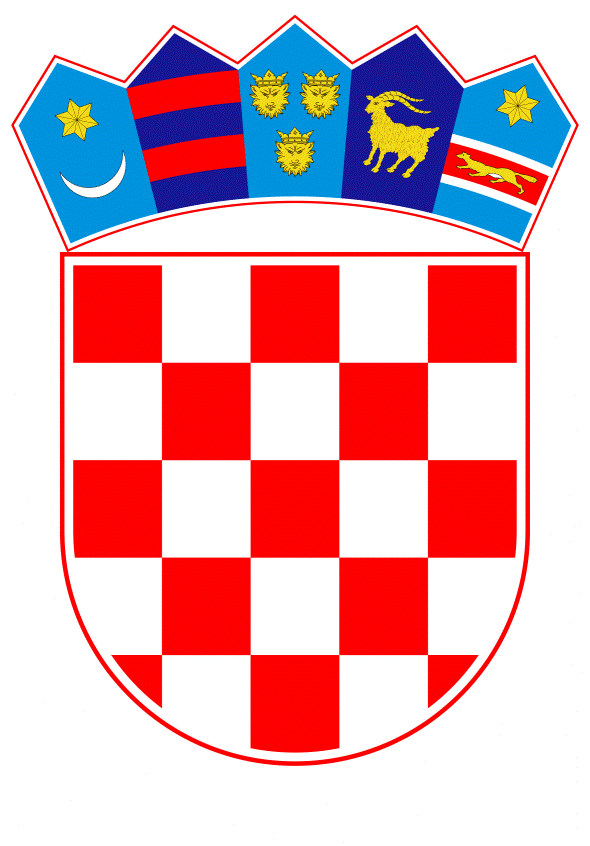 VLADA REPUBLIKE HRVATSKEZagreb, 28. svibnja 2021.______________________________________________________________________________________________________________________________________________________________________________________________________________________________Banski dvori | Trg Sv. Marka 2  | 10000 Zagreb | tel. 01 4569 222 | vlada.gov.hrREPUBLIKA HRVATSKAMINISTARSTVO FINANCIJANACRTPRIJEDLOG ZAKONA O PROVEDBI UREDBE (EU) 2019/2088 O OBJAVAMA POVEZANIM S ODRŽIVOSTI U SEKTORU FINANCIJSKIH USLUGA I UREDBE (EU) 2020/852 O USPOSTAVI OKVIRA ZA OLAKŠAVANJE ODRŽIVIH ULAGANJA I IZMJENI UREDBE (EU) 2019/2088, S KONAČNIM PRIJEDLOGOM ZAKONA_________________________________________________________________________Zagreb, svibanj 2021.PRIJEDLOG ZAKONA O PROVEDBI UREDBE (EU) 2019/2088 O OBJAVAMA POVEZANIM S ODRŽIVOSTI U SEKTORU FINANCIJSKIH USLUGA I UREDBE (EU) 2020/852 O USPOSTAVI OKVIRA ZA OLAKŠAVANJE ODRŽIVIH ULAGANJA I IZMJENI UREDBE (EU) 2019/2088I.	USTAVNA OSNOVA ZA DONOŠENJE ZAKONA 	Ustavna osnova za donošenje ovoga Zakona sadržana je u odredbi članka 2. stavka 4. podstavka 1., a u vezi s člankom 49. Ustava Republike Hrvatske („Narodne novine“, br. 85/10. – pročišćeni tekst i 5/14. – Odluka Ustavnog suda Republike Hrvatske).II.	OCJENA STANJA I OSNOVNA PITANJA KOJA SE TREBAJU UREDITI PREDLOŽENIM ZAKONOM TE POSLJEDICE KOJE ĆE DONOŠENJEM ZAKONA PROISTEĆI Uredba (EU) 2019/2088 Europskog parlamenta i Vijeća od 27. studenoga 2019. o objavama povezanim s održivosti u sektoru financijskih usluga (u daljnjem tekstu: Uredba (EU) 2019/2088) objavljena je u Službenom listu Europske unije 9. prosinca 2019., a primjenjuje se od 10. ožujka 2021.  Uredba (EU) 2020/852 Europskog parlamenta i Vijeća od 18. lipnja 2020. o uspostavi okvira za olakšavanje održivih ulaganja i izmjeni Uredbe (EU) 2019/2088 (u daljnjem tekstu: Uredba (EU) 2020/852) objavljena je u Službenom listu Europske unije 22. lipnja 2020., a primjenjuje se od 1. siječnja 2022.  Europska unija sve se više suočava s katastrofalnim i nepredvidivim posljedicama klimatskih promjena, iscrpljivanja resursa i drugih pitanja povezanih s održivosti. Potrebno je hitno djelovanje u smjeru mobilizacije kapitala kojim bi se takve posljedice umanjile, ne samo putem javnih politika, nego i kroz ulaganja sektora financijskih usluga. Iz tog razloga potrebno je od sudionika na financijskim tržištima i financijskih savjetnika zahtijevati objavljivanje konkretne informacije o svojim pristupima uključivanju rizika održivosti i uzimanju u obzir štetnih učinaka na čimbenike održivosti.Europski parlament i Vijeće u posljednjih 12 mjeseci donijeli su set propisa kojima se definira i uređuje koncept održivog financiranja (eng. sustainable finance) od kojih je jedan Uredba (EU) 2019/2088, kojom se definiraju pravila o objavama podataka i informacija povezanih uz integriranje okolišnih, socijalnih i upravljačkih faktora (ESG faktori – eng. Enviromental, Social, Governance) u proces donošenja odluka o ulaganju i proces pružanja usluga investicijskog savjetovanja. Cilj ovih novih pravila je preusmjeriti tokove kapitala i financijskih ulaganja prema okolišno održivim ekonomskim aktivnostima te je u direktnoj vezi s postizanjem ciljeva iz Europskog zelenog plana i Pariškog sporazuma (Paris Climate Agreement), koji su usmjereni na razvoj nisko ugljičnih gospodarstava otpornih na klimatske promjene. Ovaj proces imat će dalekosežan utjecaj na sve sudionike europskog gospodarskog prostora – od sudionika financijskog sektora preko izdavatelja na uređenom tržištu pa čak i do malih i srednjih poduzeća (MSP-ova) koja se trenutno ne financiraju na tržištu kapitala, kako vezano uz izmjene njihovih poslovnih modela, tako vezano i uz opseg obveza izvještavanja povezanih s pitanjima održivosti.Financijski sektor imat će ključnu ulogu u ovoj tranziciji kroz aktivno usmjeravanje prikupljenog kapitala prema održivim ekonomskim aktivnostima, a strategija Europskog zelenog plana kojom se na raspolaganje namjerava staviti oko jedan bilijun eura dat će snažan poticaj za financiranje onih projekata i poduzetnika koji su usmjereni na održivo poslovanje. Odredbama Uredbe (EU) 2019/2088 utvrđuje se opći okvir za objave povezane s održivosti u financijskom sektoru i donose se usklađena pravila o transparentnosti za sudionike na financijskim tržištima i financijske savjetnike u pogledu uključivanja rizika održivosti i uzimanja u obzir štetnih učinaka na održivost u njihovim poslovnim procesima, donošenju investicijskih odluka i davanju investicijskih savjeta te prilikom pružanja informacija povezanih s održivosti u vezi s financijskim proizvodima.Uredbom (EU) 2019/2088 nadopunjuju se zahtjevi za objavama utvrđeni u direktivama 2009/65/EZ, 2009/138/EZ, 2011/61/EU, 2014/65/EU, (EU) 2016/97i (EU) 2016/2341 te uredbama (EU) br. 345/2013, (EU) br. 346/2013, (EU) 2015/760 i (EU) 2019/1238, kao i u nacionalnom pravu kojim su uređeni osobni i pojedinačni mirovinski proizvodi (za one mirovinske proizvode koji ispunjavaju uvjete iz Uredbe (EU) 2019/2088). Navedene direktive i uredbe implementirane su u zakonodavni okvir Republike Hrvatske kroz zakon kojim se uređuje osnivanje i poslovanje otvorenih investicijskih fondova s javnom ponudom, zakon kojim se uređuje osnivanje i poslovanje osiguravajućih društava, zakon kojim se uređuje osnivanje i poslovanje alternativnih investicijskih fondova te zakon kojim se uređuje tržište kapitala, zakon kojim se uređuje osnivanje i poslovanje dobrovoljnih mirovinskih fondova, zakon kojim se uređuje osnivanje i poslovanje mirovinskih osiguravajućih društava. Svrha nadopune predmetnih zahtjeva je osigurati da sudionici na financijskim tržištima i financijski savjetnici na temelju tih pravila u svoje poslovne procese, uključujući procese dužne pažnje prilikom donošenja investicijskih odluka, uključe pored svih relevantnih financijskih rizika i sve relevantne rizike održivosti koji bi mogli imati bitan negativan učinak na financijski povrat ulaganja ili kvalitetu savjetovanja te da ih kontinuirano procjenjuju. Cilj Uredbe (EU) 2019/2088 je uspostaviti jedinstvena i usklađena pravila o ESG objavama za sudionike na financijskim tržištima i financijske savjetnike iz svih država članica. Naime, objave krajnjim ulagateljima o uključivanju rizika održivosti, o uzimanju u obzir štetnih učinaka na održivost, o ciljevima održivog ulaganja ili o promicanju okolišnih ili socijalnih obilježja, u postupku odlučivanja o ulaganjima i u davanju savjeta o ulaganjima, nedovoljno su razvijene jer zahtjevi za takve objave prije donošenja Uredbe (EU) 2019/2088 nisu bili usklađeni na razini Europske unije. Primjena različitih i neusklađenih pravila o ESG objavama mogla bi ugroziti postizanje ciljeva definiranih Europskim zelenim planom te uzrokovati narušavanje tržišnog natjecanja zbog znatnih razlika među standardima i tržišnim praksama za objavljivanje podataka te time stvoriti nejednake uvjete za takve financijske proizvode i za distribucijske kanale kao i dodatne prepreke na unutarnjem tržištu. Primjenom odredbi Uredbe (EU) 2019/2088 omogućit će se učinkovita usporedba različitih financijskih proizvoda u državama članicama u pogledu njihovih okolišnih, socijalnih i upravljačkih čimbenika i rizika te ciljeva održivog ulaganja, a što je do sada bilo otežano i zbunjujuće za krajnje ulagatelje te je moglo nepovoljno utjecati na njihove odluke o ulaganjima. U Uredbi (EU) 2019/2088 definira se značenje ključnih pojmova odnosno koncepata poput: održivog ulaganja, glavnih štetnih učinaka, faktora i rizika održivosti te okolišnih ciljeva. Također, definiraju se sudionici na financijskim tržištima i financijski savjetnici koji su obveznici primjene Uredbe (EU) 2019/2088. U Republici Hrvatskoj se u smislu ovoga Zakona „sudionikom na financijskom tržištu“ smatraju: društvo za osiguranje koje nudi investicijski osigurateljni proizvodinvesticijsko društvo koje pruža usluge upravljanja portfeljeminstitucija za strukovno mirovinsko osiguranje (IORP), što su u Republici Hrvatskoj mirovinska društva koja upravljaju zatvorenim dobrovoljnim mirovinskim fondovima i mirovinska osiguravajuća društva, u djelu kada sukladno zakonu kojim se uređuje osnivanje i poslovanje mirovinskih osiguravajućih društava nastupaju kao institucija za strukovno mirovinsko osiguranje pri obavljanju poslova isplate mirovinamirovinsko osiguravajuće društvo, u odnosu na isplate mirovina u okviru dobrovoljnog mirovinskog osiguranja u skladu s mirovinskim programima na temelju individualne kapitalizirane štednje člana otvorenog dobrovoljnog mirovinskog fondaproizvođač mirovinskog proizvoda, što su u Republici Hrvatskoj mirovinska društva koja upravljaju otvorenim dobrovoljnim mirovinskim fondovimaupravitelj alternativnih investicijskih fondova (UAIF)pružatelj paneuropskih osobnih mirovinskih proizvoda (PEPP)upravitelj alternativnim investicijskim fondom (UAIF)upravitelj kvalificiranog fonda poduzetničkog kapitalaupravitelj kvalificiranog fonda za socijalno poduzetništvodruštvo za upravljanje otvorenim investicijskim fondovima s javnom ponudom te kreditna institucija koja pruža usluge upravljanja portfeljem.U Republici Hrvatskoj se u smislu ovoga Zakona „financijskim savjetnikom“ smatraju: posrednik u osiguranju koji pruža usluge savjetovanja o osiguranju u vezi s investicijskim osigurateljnim proizvodimadruštvo za osiguranje koje pruža usluge savjetovanja o osiguranju u vezi s investicijskim osigurateljnim proizvodimakreditna institucija koja pruža usluge investicijskog savjetovanjainvesticijsko društvo koje pruža usluge investicijskog savjetovanjaUAIF koji pruža usluge investicijskog savjetovanja u skladu sa zakonom kojim se uređuje osnivanje i poslovanje alternativnih investicijskih fondova tedruštvo za upravljanje UCITS fondovima koje pruža usluge investicijskog savjetovanja u skladu sa zakonom kojim se uređuje osnivanje i poslovanje otvorenih investicijskih fondova s javnom ponudom. Uredbom (EU) 2019/2088 sudionicima na financijskim tržištima propisuje se obveza integriranja rizika održivosti u proces donošenja investicijskih odluka te objave informacija o takvim politikama na svojim internetskim stranicama. Financijskim savjetnicima također se propisuje ekvivalentna obveza – dužni su integrirati rizik održivosti u proces investicijskog savjetovanja, odnosno savjetovanja o osiguranju te objaviti informacije o takvim politikama na svojim internetskim stranicama. Ove informacije moraju se redovito ažurirati te se na internetskim stranicama obveznika objavljuje i jasno obrazloženje izmjena. Obveznici Uredbe (EU) 2019/2088 također su dužni donijeti i odluku o tome razmatraju li i na koji način značajne štetne učinke investicijskih odluka na faktore održivosti. Oni obveznici koji se odluče u svom poslovanju razmatrati značajne štetne učinke investicijskih odluka na faktore održivosti, imaju obvezu implementirati politiku dubinske analize vezano uz značajne štetne učinke svojih investicijskih odluka na faktore održivosti na razini društva („politika glavnih štetnih učinaka“) dok oni koji odluče kako neće razmatrati značajne štetne učinke, moraju zato jasno obrazložiti razloge. U svakom slučaju, postoji obveza objava ovih podataka na internetskim stranicama obveznika. Obveznici Uredbe (EU) 2019/2088 također su dužni u svoje politike o isplaćivanju primitaka (koje sastavljaju u skladu sa sektorskim zakonodavstvom) uključiti informacije o tome kako su te politike usklađene s uključivanjem rizikâ održivosti i objaviti te informacije na svojim internetskim stranicama. Ove informacije moraju se redovito ažurirati, te se na internetskim stranicama obveznika objavljuje i jasno obrazloženje izmjena.Uredbom (EU) 2019/2088 definiraju se način i mjesto na kojima informacije povezane s održivosti moraju dosljedno i transparentno biti prikazivane, kako na razini obveznika tako i na razini financijskog proizvoda kojeg čine dostupnim, bez obzira ima li financijski proizvod fokus na održivost ili ne. Relevantne informacije o poslovnim odlukama obveznika te o karakteristikama financijskih proizvoda koje se čine dostupnima ulagateljima objavljuju se u predugovornoj dokumentaciji i periodičkim izvještajima financijskog proizvoda, sukladno primjenjivom sektorskom zakonodavstvu. Osim toga, informacije o promicanju okolišnih ili socijalnih obilježja i održivih ulaganja objavljuju se i na internetskim stranicama sudionika na financijskim tržištima. Svrha transparentne objave podataka u odnosu na održivost je omogućiti i olakšati krajnjim ulagateljima donošenje informirane odluke o ulaganju te spriječiti netočno prikazivanje karakteristika financijskog proizvoda, tzv. zeleni marketing. Ove informacije se moraju redovito ažurirati te se na internetskim stranicama obveznika objavljuje i jasno obrazloženje izmjena.Sadržaj informacija koji se objavljuju u predugovornoj dokumentaciji i periodičkim izvještajima financijskog proizvoda ovise o karakteristikama financijskog proizvoda u smislu održivosti te se tako razlikuju financijski proizvodi kojima je cilj održivo ulaganje, financijski proizvodi koji promiču okolišna ili socijalna obilježja te ostali proizvodi koji ne potpadaju niti pod jednu od dvije prethodne kategorije (tzv. mainstream proizvodi), a kod mainstream proizvoda rizici održivosti mogu biti relevantni ili nerelevantni.Obveznici Uredbe (EU) 2019/2088 također dužni su osigurati da njihovi promidžbeni sadržaji nisu u suprotnosti s informacijama koje su objavili prema odredbama Uredbe (EU) 2019/2088. Nadalje, ovim Prijedlogom zakona osigurava se i provedba Uredbe (EU) 2020/852 koja dopunjava okvir objava o održivom financiranju koji je uspostavljen Uredbom (EU) 2019/2088. Sudionici na financijskom tržištu koji stavljaju na raspolaganje financijske proizvode obvezni su objaviti na koji način i u kojoj mjeri koriste kriterije za okolišno održive gospodarske djelatnosti u svrhu određivanja okolišne održivosti svojih ulaganja. Pod okolišno održivim ulaganjima smatra se ulaganje u jednu ili više gospodarskih djelatnosti koje se na temelju taksonomije uspostavljene Uredbom (EU) 2020/852 smatraju okolišno održivima. Za potrebe utvrđivanja stupnja okolišne održivosti ulaganja, gospodarska djelatnost smatra se okolišno održivom ako:znatno doprinosi jednom ili više okolišnih ciljeva iz članka 9. Uredbe (EU) 2020/852ne šteti bitno niti jednom okolišnom ciljuprovodi se u skladu s minimalnim zaštitnim mjerama utvrđenima u Uredbi (EU) 2020/852 te je usklađena s kriterijima tehničke provjere koje je utvrdila Komisija.  Uredba (EU) 2020/852 definira sljedeće okolišne ciljeve: ublažavanje klimatskih promjena, prilagodba klimatskim promjenama, održiva uporaba i zaštita vodnih i morskih resursa, prijelaz na kružno gospodarstvo, sprečavanje i kontrola onečišćenja te zaštita i obnova bioraznolikosti i ekosustavâ.Objava takvih informacija omogućit će ulagateljima da utvrde udio ulaganja koji se odnosi na okolišno održive gospodarske djelatnosti u odnosu na sva ulaganja na kojima se taj financijski proizvod temelji. Na taj način omogućuje se ulagateljima razumjeti stupanj okolišne održivosti ulaganja. Ako su ulaganja na kojima se temelji financijski proizvod gospodarske djelatnosti kojima se doprinosi okolišnom cilju, u informacijama koje je potrebno objaviti navodi se okolišni cilj ili ciljevi kojima se doprinosi ulaganjima na kojima se financijski proizvod temelji te na koji se način i u kojoj mjeri ulaganjima na kojima se temelji financijski proizvod, financiraju okolišno održive gospodarske djelatnosti. Ako je primjenjivo, u takve objave uključuju se i pojedinosti o udjelima omogućujućih odnosno prijelaznih gospodarskih djelatnosti. Ako sudionici na financijskim tržištima ne uzimaju u obzir kriterije za okolišno održiva ulaganja, o tome objavljuju i odgovarajuću izjavu. Uredbom (EU) 2019/2088 ne obuhvaćaju se proizvođači mirovinskih proizvoda koji upravljaju nacionalnim sustavima socijalne sigurnosti obuhvaćeni  Uredbom (EZ) br. 883/2004 Europskog parlamenta i Vijeća od 29. travnja 2004. o koordinaciji sustava socijalne sigurnosti (Tekst značajan za EGP i Švicarsku) (SL L 166, 29.04.2004.) i Uredbom (EZ) br. 987/2009 Europskog parlamenta i Vijeća od 16. rujna 2009. o utvrđivanju postupka provedbe Uredbe (EZ) br. 883/2004 o koordinaciji sustava socijalne sigurnosti (Tekst značajan za EGP i Švicarsku) (SL L 284, 16.09.2009.), a što su u Republici Hrvatskoj mirovinska društva za upravljanje obveznim mirovinskim fondovima i obvezni mirovinski fondovi. Međutim, države članice imaju mogućnost primijeniti ovu Uredbu (EU) 2019/2088 u pogledu takvih sustava, kako bi se ublažila asimetrija informacija. Ova mogućnost predviđena je s obzirom na to da države članice upravljanje obveznim mirovinskim programima unutar svojih sustava socijalne sigurnosti sve više otvaraju sudionicima na financijskim tržištima ili drugim subjektima uređenima privatnim pravom te kako su takvi programi također izloženi rizicima održivosti i kako bi se u okviru njihovog poslovanja moglo uzimati u obzir štetne učinke na održivost, promicati okolišna ili socijalna obilježja ili provoditi održivo ulaganje.Ovaj Prijedlog zakona ne obuhvaća takvo korištenje nacionalne diskrecije, s obzirom da je pitanje ovakvih objava od strane nacionalnih sustava socijalne sigurnosti nužno uređivati kroz pripadajuće sektorske zakone, što je u Republici Hrvatskoj zakon kojim se uređuje osnivanje i poslovanje obveznih mirovinskih fondova. Međutim, ovaj Prijedlog zakona obuhvaća korištenje nacionalne diskrecije u odnosu na otvorene dobrovoljne mirovinske fondove, odnosno mirovinska društva koja upravljaju otvorenim dobrovoljnim mirovinskim fondovima.Nekoliko je ključnih razloga zašto bi hrvatska mirovinska društva koja upravljaju otvorenim dobrovoljnim mirovinskim fondovima trebali usvojili i primijenili novi koncept održivih ulaganja i objava o održivim ulaganjima. Prije svega, mirovinska društva koja upravljaju dobrovoljnim mirovinskim fondovima već su obveznici primjene Uredbe (EU) 2019/2088 u odnosu na zatvorene dobrovoljne mirovinske fondove. S obzirom da je svrha i otvorenih i zatvorenih dobrovoljnih mirovinskih fondova njihovim članovima osigurati prihod u mirovini, primjereno je i proporcionalno da svojim članovima i potencijalnim članovima objavljuju iste podatke vezano uz održivost mirovinskog proizvoda kojeg im nude. Na taj način upravo se i osigurava ublažavanje asimetrije informacija. Također, mirovinska društva posebno mogu poticati preusmjeravanje kapitala u održivije aktivnosti i tvrtke, a dalje od aktivnosti i tvrtki koje se smatraju manje održivima. Mirovinska društva mogu pomoći osigurati tvrtkama i drugim subjektima u koje ulažu učinkovito reagiranje na prilike i rizike koje predstavljaju trendovi, kao što su prijelaz na niskougljično gospodarstvo, želja za sigurnom i visokokvalitetnom hranom i rastući životni standard. Nadalje, pitanja održivosti, na primjer: klimatske promjene, radnička prava te javno zdravstvo, važni su pokretači vrijednosti ulaganja. To je posebno važno za mirovinska društva jer oni drže imovinu u (najmanje) srednjoročnom i (pretežito) dugoročnom razdoblju, što odgovara vremenskim okvirima tijekom kojih se očekuje da će se razvijati mnoga pitanja održivosti. Konačno, mirovinska društva mogu doprinijeti stvaranju uvjeta za široko prihvaćanje održivih ulaganja. To je osobito važno za hrvatsko tržište, gdje su mirovinska društva dominantni akteri na domaćem tržištu. Ako mirovinska društva ojačaju svoje opredjeljenje za održivo ulaganje, oni mogu stvoriti niz pozitivnih promjena za sustav ulaganja u cjelini, kao i za šire gospodarstvo. Na taj način se i za domaća društva za upravljanje, UAIF-ove, investicijska društva i ostale daje poticaj da razvijaju i nude proizvode koji omogućavaju mirovinskim društvima ispuniti svoje obveze održivog ulaganja te poticanje ulaganja u održivije aktivnosti i tvrtke. Tu je i element međusobnog pritiska, kod kojeg drugi financijski akteri osjećaju pritisak u odražavanju obveze koje su preuzeli njihovi vršnjaci u industriji.S obzirom na sve navedeno, Republika Hrvatska iskoristila je ovu mogućnost proširenja opsega primjene Uredbe (EU) 2019/2088 i propisala primjenu Uredbe (EU) 2019/2088 i na mirovinska društva za upravljanje dobrovoljnim mirovinskim fondovima u odnosu na otvorene dobrovoljne mirovinske fondove. Napominje se kako bi u opseg primjene Uredbe (EU) 2019/2088 u svakom slučaju i bez korištenja nacionalne diskrecije ulazili otvoreni dobrovoljni mirovinski fondovi s hibridnim karakteristikama, odnosno koji ujedno daju ulagatelju pravo na određene koristi (primjerice, otvoreni dobrovoljni mirovinski fondovi koji koriste indeksaciju inflacije). Ovaj Prijedlog zakona također ne predviđa korištenje nacionalne diskrecije iz članka 17. stavka 2. Uredbe (EU) 2019/2088. Naime obveze iz Uredbe (EU) 2019/2088 ne primjenjuju se na posrednike u osiguranju koji pružaju usluge savjetovanja o osiguranju u vezi s investicijskim osigurateljnim proizvodima ni na investicijska društva koja pružaju usluge investicijskog savjetovanja koja su poduzeća bez obzira na njihov pravni oblik, uključujući fizičke osobe i samozaposlene osobe, pod uvjetom da zapošljavaju manje od tri osobe. Uredba (EU) 2019/2088 daje mogućnost državama članicama nacionalno proširiti primjenu ovih obveza i na te osobe. S obzirom na opseg obveza koje se uvode s Uredbom (EU) 2019/2088 te s obzirom da se radi o mikro-poduzetnicima, takvo proširenje opsega primjene Uredbe (EU) 2019/2088 ne bi bilo proporcionalno ni opravdano.  Države članice trebaju u okviru uspostavljanja zakonodavnog okvira koji omogućuje provođenje učinkovitih mjera praćenja i nadzora odredaba Uredbe (EU) 2019/2088 odrediti nacionalna nadležna tijela zadužena za njenu provedbu. Kao nadležna tijela Uredbom (EU) 2019/2088 određena su nadležna tijela kako su određena relevantnim zakonima kojima se uređuje osnivanje i poslovanje obveznika primjene Uredbe (EU) 2019/2088. U Republici Hrvatskoj to je Hrvatska agencija za nadzor financijskih usluga (u daljnjem tekstu: Agencija) za sve obveznike Uredbe (EU) 2019/2088. Nadalje, člankom 21. Uredbe (EU) 2020/852 propisana je obveza Republike Hrvatske osigurati nadležnim tijelima iz Uredbe (EU) 2019/2088 praćenje usklađenosti sudionika na financijskim tržištima sa zahtjevima utvrđenima u Uredbi (EU) 2020/852. S obzirom da je relevantno nadležno tijelo iz Uredbe (EU) 2019/2088 Agencija, ovim Prijedlogom zakona se kao nadležno tijelo za nadzor nad izvršavanjem obveza iz članaka 5., 6. i 7. Uredbe (EU) 2020/852 također imenuje Agencija. Ovim Prijedlogom zakona se također osigurava da Agencija ima sve potrebne nadzorne i istražne ovlasti za izvršavanje svojih dužnosti na temelju Uredbe (EU) 2020/852.Nadalje, Prijedlogom zakona uvodi se prekršajna odgovornost za kršenje zahtjeva iz Uredbe (EU) 2019/2088 kao i kršenja zahtjeva iz članaka 5., 6. i 7. Uredbe (EU) 2020/852. Rasponi novčanih kazni za prekršaje ujednačeni su za sve sudionike na financijskom tržištu, bez obzira radilo se o investicijskom društvu, društvu za osiguranje ili primjerice društvu za upravljanje investicijskim fondovima, s obzirom da se radi o počinjenju istog dijela od iste kategorije subjekata. Isti princip primijenjen je i na financijske savjetnike. Prijedlog zakona također predviđa minimalne kriterije koje Agencija mora uzeti u obzir kada odlučuje o podnošenju optužnih prijedloga za prekršaje iz ovoga Prijedloga zakona, kao i pravila koja se primjenjuju na objave podataka o izrečenim sankcijama. Republika Hrvatska će donošenjem ovoga Prijedloga zakona uskladiti svoje zakonodavstvo s pravnom stečevinom Europske unije, na način da se omogući provedba odredaba Uredbe (EU) 2019/2088 i Uredbe (EU) 2020/852. III. 	OCJENA I IZVORI POTREBNIH SREDSTAVA ZA PROVOĐENJE ZAKONA	Za provedbu ovoga Zakona nije potrebno osigurati sredstva iz državnog proračuna Republike Hrvatske.   IV.	PRIJEDLOG ZA DONOŠENJE ZAKONA PO HITNOM POSTUPKUDonošenje ovoga Zakona predlaže se po hitnom postupku u skladu s člankom 206. Poslovnika Hrvatskoga sabora („Narodne novine“, br. 81/13., 113/16., 69/17., 29/18., 53/20., 119/20., 123/20. – Odluka Ustavnog suda Republike Hrvatske i 123/20.), a s obzirom da se ovim Zakonom osiguravaju pretpostavke za provedbu Uredbe (EU) 2019/2088. S obzirom da se odredbe Uredbe (EU) 2019/2088 primjenjuju u državama članicama od 10. ožujka 2021. te u cilju izbjegavanja situacije u Republici Hrvatskoj, odnosno vremenskog perioda, u kojem zbog donošenja zakona u dva čitanja zakon ne bi pravovremeno stupio na snagu, odnosno odredbe kojima se određuje nadležno tijelo kao i pripadajuće prekršajne odredbe (razdoblje od primjene Uredbe (EU) 2019/2088 do stupanja na snagu zakona), predlaže se donošenje ovoga zakona po hitnom postupku.KONAČNI PRIJEDLOG ZAKONA O PROVEDBI UREDBE (EU) 2019/2088 O OBJAVAMA POVEZANIM S ODRŽIVOSTI U SEKTORU FINANCIJSKIH USLUGA I UREDBE (EU) 2020/852 O USPOSTAVI OKVIRA ZA OLAKŠAVANJE ODRŽIVIH ULAGANJA I IZMJENI UREDBE (EU) 2019/2088I. OPĆE ODREDBEPredmet ZakonaČlanak 1.Ovim se Zakonom utvrđuju obveznici primjene Uredbe (EU) 2019/2088 Europskog parlamenta i Vijeća od 9. prosinca 2019. o objavama povezanim s održivosti u sektoru financijskih usluga, obveznici primjene članaka 5., 6. i 7. Uredbe (EU) 2020/852 Europskog parlamenta i Vijeća od 18. lipnja 2020. o uspostavi okvira za olakšavanje održivih ulaganja i izmjeni Uredbe 2019/2088, nadležno tijelo, postupanje i ovlasti nadležnog tijela, suradnja između nadležnih tijela te prekršajne odredbe. Prijenos propisa Europske unijeČlanak 2.Ovim Zakonom se osigurava provedba sljedećih akata Europske unije:Uredba (EU) 2019/2088 Europskog parlamenta i Vijeća od 27. studenoga 2019. o objavama povezanim s održivosti u sektoru financijskih usluga (Tekst značajan za EGP) (SL L 317, 9. 12. 2019.; u daljnjem tekstu: Uredba (EU) 2019/2088)Uredba (EU) 2020/852 Europskog parlamenta i Vijeća od 18. lipnja 2020. o uspostavi okvira za olakšavanje održivih ulaganja i izmjeni Uredbe (EU) 2019/2088 (Tekst značajan za EGP) (SL L 198, 22. 6. 2020.; u daljnjem tekstu: Uredba (EU) 2020/852).Korištenje pojmova s rodnim značenjemČlanak 3.Izrazi koji se koriste u ovom Zakonu, a imaju rodno značenje odnose se jednako na muški i ženski rod.Pojmovi i definicijeČlanak 4.U smislu ovoga Zakona pojedini pojmovi imaju sljedeće značenje:1. „Agencija“ je Hrvatska agencija za nadzor financijskih usluga2. „sudionici na financijskom tržištu” su sudionici na financijskom tržištu iz članka 2. točke 1. Uredbe (EU) 2019/2088 i mirovinsko osiguravajuće društvo, u odnosu na isplate mirovina u okviru dobrovoljnog mirovinskog osiguranja u skladu s mirovinskim programima na temelju individualne kapitalizirane štednje člana otvorenog dobrovoljnog mirovinskog fonda3. „društvo za osiguranje” znači društvo za osiguranje koje ima odobrenje za rad u skladu sa zakonom koji uređuje osnivanje i poslovanje društava za osiguranje4. „upravitelj alternativnog investicijskog fonda” ili „UAIF” znači UAIF kako je definiran zakonom kojim se uređuje osnivanje i poslovanje alternativnih investicijskih fondova i njihovih upravitelja5. „investicijsko društvo” znači investicijsko društvo kako je definirano zakonom kojim se uređuje tržište kapitala6. „institucija za strukovno mirovinsko osiguranje” ili „IORP” znači mirovinsko društvo koje upravlja zatvorenim dobrovoljnim mirovinskim fondom kako je definirano zakonom kojim se uređuje osnivanje i poslovanje dobrovoljnih mirovinskih fondova te mirovinsko osiguravajuće društvo kada sukladno zakonu kojim se uređuje osnivanje i poslovanje mirovinskih osiguravajućih društava nastupa kao institucija za strukovno mirovinsko osiguranje pri obavljanju poslova isplate mirovina u okviru dobrovoljnog mirovinskog osiguranja u skladu s mirovinskim programima na temelju individualne kapitalizirane štednje člana zatvorenog dobrovoljnog mirovinskog fonda, osim kada upravljaju mirovinskim programima koji ukupno imaju manje od 15 članova7. „mirovinsko osiguravajuće društvo“ znači mirovinsko osiguravajuće društvo kako je definirano zakonom kojim se uređuje osnivanje i poslovanje mirovinskih osiguravajućih društava8. „mirovinski proizvod” znači:a) mirovinski proizvod iz članka 2. točke 8. Uredbe (EU) 2019/2088 i b) otvoreni dobrovoljni mirovinski fond kako je definiran zakonom kojim se uređuje osnivanje i poslovanje dobrovoljnih mirovinskih fondova9. „proizvođač mirovinskog proizvoda“ znači mirovinsko društvo koje upravlja mirovinskim proizvodom iz točke 8. ovoga stavka10. „društvo za upravljanje otvorenim investicijskim fondovima (UCITS fondovima)“ znači društvo za upravljanje kako je definirano zakonom kojim se uređuje osnivanje i poslovanje otvorenih investicijskih fondova s javnom ponudom (UCITS fondova)11. „kreditna institucija“ je kreditna institucija kako je definirana u zakonu kojim se uređuje tržište kapitala12. „upravitelj kvalificiranog fonda poduzetničkog kapitala“ je UAIF kako je definiran zakonom kojim se uređuje osnivanje i upravljanje alternativnih investicijskih fondova13. „upravitelj kvalificiranog fonda za socijalno poduzetništvo“ je UAIF kako je definiran zakonom kojim se uređuje osnivanje i upravljanje alternativnih investicijskih fondova14. „alternativni investicijski fond (AIF)“ znači AIF kako je definiran zakonom kojim se uređuje osnivanje i poslovanje alternativnih investicijskih fondova15. „mirovinski program“ znači mirovinski program kako je definiran zakonom kojim se uređuje osnivanje i poslovanje dobrovoljnih mirovinskih fondova i zakonom kojim se uređuje osnivanje i poslovanje mirovinskih osiguravajućih društava16. „UCITS fond“ je otvoreni investicijski fond s javnom ponudom kako je definiran zakonom kojim se uređuje osnivanje i poslovanje otvorenih investicijskih fondova s javnom ponudom17. „investicijsko savjetovanje” znači investicijsko savjetovanje kako je definirano zakonom koje uređuje tržište kapitala18. „posrednik u osiguranju” znači posrednik u osiguranju kako je definiran zakonom kojim se uređuje poslovanje osiguravajućih društava19. „savjetovanje o osiguranju” znači savjetovanje kako je definirano zakonom kojim se uređuje poslovanje osiguravajućih društava20. „godišnji financijski izvještaji“ su godišnji financijski izvještaji koje pravni subjekt sastavlja i objavljuje sukladno nacionalnom propisu kojim se uređuje računovodstvo poduzetnika i primjena standarda financijskog izvještavanja, koje je odobrilo upravljačko tijelo pravnog subjekta, za godinu u kojoj je pravni subjekt počinio prekršaj, a ako oni nisu dostupni u trenutku izricanja novčane kazne, posljednji godišnji financijski izvještaji koje je odobrilo upravljačko tijelo pravnog subjekta za godinu koja je prethodila toj godini21. „ukupni prihod“ je ukupni godišnji prihod koji je pravni subjekt ostvario od obavljanja svih gospodarskih djelatnosti utvrđen na temelju godišnjih financijskih izvještaja koje je odobrilo upravljačko tijelo pravnog subjekta.(2) Ostali pojmovi u smislu ovoga Zakona imaju istovjetno značenje kao pojmovi upotrijebljeni u Uredbi (EU) 2019/2088 i Uredbi (EU) 2020/852. Uključivanje rizika održivosti u politike primitaka sudionika na financijskom tržištu i financijskih savjetnika te objava informacija o riziku održivostiČlanak 5. (1) Sudionici na financijskom tržištu i financijski savjetnici u politike primitaka koje moraju uspostaviti i održavati u skladu sa primjenjivim sektorskim propisima uključuju informacije o tome kako su te politike usklađene s uključivanjem rizikâ održivosti, i to: društvo za osiguranje unutar politike primitaka iz članka 275. Delegirane uredbe Komisije (EU) 2015/35 оd 10. listopada 2014. o dopuni Direktive 2009/138/EZ Europskog parlamenta i Vijeća o osnivanju i obavljanju djelatnosti osiguranja i reosiguranja (Solventnost II) (Tekst značajan za EGP) (SL L 12, 17. 1. 2015.)posrednik u osiguranju unutar politike primitaka iz članka 430. stavka 3. Zakona o osiguranju („Narodne novine“, br. 30/15., 112/18., 63/20. i 133/20.) (u daljnjem tekstu: Zakon o osiguranju)investicijsko društvo unutar politike primitaka iz članka 56. Zakona o tržištu kapitala („Narodne novine“, br. 65/18. i 17/20.) (u daljnjem tekstu: Zakon o tržištu kapitala)kreditna institucija koja pruža usluge investicijskog savjetovanja, upravljanja portfeljem ili je pružatelj PEPP-a, unutar politike primitaka iz članka 100. Zakona o kreditnim institucijama („Narodne novine“, br. 159/13., 19/15., 102/15., 15/18., 70/19., 47/20. i 146/20.)UAIF unutar politike primitaka iz članka 61. Zakona o alternativnim investicijskim fondovima („Narodne novine“, br. 21/18. i 126/19.) (u daljnjem tekstu: Zakon o alternativnim investicijskim fondovima)društvo za upravljanje UCITS fondovima unutar politike primitaka iz članka 59. Zakona o otvorenim investicijskim fondovima s javnom ponudom („Narodne novine“, br. 44/16. i 126/19.) (u daljnjem tekstu: Zakon o otvorenim investicijskim fondovima s javnom ponudom)mirovinska društva za upravljanje dobrovoljnim mirovinskim fondovima unutar politike primitaka iz članka 62. Zakona o dobrovoljnim mirovinskim fondovima („Narodne novine“, br. 19/14., 29/18. i 115/18.) (u daljnjem tekstu: Zakon o dobrovoljnim mirovinskim fondovima)mirovinsko osiguravajuće društvo unutar politike primitaka iz članka 66. Zakona o mirovinskim osiguravajućim društvima („Narodne novine“, br. 27/14., 29/18. i 115/18.) (u daljnjem tekstu: Zakon o mirovinskim osiguravajućim društvima).(2) Sudionici na financijskim tržištima i financijski savjetnici informacije iz članaka 3. i 5. Uredbe (EU) 2019/2088, a koje se odnose na transparentnost politika u području rizika održivosti i transparentnost politika primitaka u vezi s uključivanjem rizika održivosti, objavljuju na svojim internetskim stranicama te ih redovito ažuriraju sukladno članku 12. Uredbe (EU) 2019/2088.(3) Iznimno od stavka 2. ovoga članka, na objave institucija za strukovno mirovinsko osiguranje i posrednika u osiguranju primjenjuju se odredbe članka 8. ovoga Zakona.(4) Obveze iz stavaka 1. i 2. ovoga članka primjenjuju se i na sudionike na financijskim tržištima iz članka 4. stavka 1. točke 2. ovoga Zakona kada su ti sudionici na financijskim tržištima ujedno i pružatelji paneuropskih osobnih mirovinskih proizvoda (PEPP).Objava informacija u predugovornim dokumentimaČlanak 6.(1) Informacije iz članka 6. stavaka 1. i 2., članka 7. stavaka 1. i 2., članka 8. stavaka 1. i 2., članka 9. stavaka 1. do 4. Uredbe (EU) 2019/2088 sudionici na financijskom tržištu iz članka 4. stavka 1. točke 2. ovoga Zakona i financijski savjetnici iz članka 2. točke 11. Uredbe (EU) 2019/2088, objavljuju na sljedeći način:UAIF u pravilima AIF-a iz članka 166. Zakona o alternativnim investicijskim fondovima UAIF u odnosu na ELTIF, u prospektu iz članka 23. Uredbe (EU) 2015/760 Europskog parlamenta i Vijeća od 29. travnja 2015. o europskim fondovima za dugoročna ulaganja (Tekst značajan za EGP) (SL L 123., 19.5.2015.)društva za osiguranje u informacijama ugovaratelju osiguranja kod sklapanja ugovora o osiguranju iz članka 380. Zakona o osiguranju ili kada je to relevantno, u informacijama za stranke iz članka 436.f Zakona o osiguranjumirovinska društva za upravljanje dobrovoljnim mirovinskim fondovima, u odnosu na zatvoreni dobrovoljni mirovinski fond, u prospektu iz članka 169. Zakona o dobrovoljnim mirovinskim fondovimamirovinsko osiguravajuće društvo u odnosu na isplate mirovina u okviru dobrovoljnog mirovinskog osiguranja u skladu s mirovinskim programima na temelju individualne kapitalizirane štednje člana otvorenog dobrovoljnog mirovinskog fonda odnosno člana zatvorenog mirovinskog fonda, u informacijama koje se daju potencijalnim korisnicima mirovina iz članka 71. Zakona o mirovinskim osiguravajućim društvima, a koje uključuju izjavu o načelima ulaganja iz članka 91. toga Zakonaupravitelji kvalificiranog fonda poduzetničkog kapitala u informacijama iz članka 13. stavka 1. Uredbe (EU) br. 345/2013 Europskog parlamenta i Vijeća od 17. travnja 2013. o europskim fondovima poduzetničkog kapitala (Tekst značajan za EGP) (SL L 115, 25. 4. 2013.)upravitelj kvalificiranog fonda za socijalno poduzetništvo u informacijama iz članka 14. stavka 1. Uredbe (EU) br. 346/2013 Europskog parlamenta i Vijeća od 17. travnja 2013. o europskim fondovima za socijalno poduzetništvo (Tekst značajan za EGP) (SL L 115, 25. 4. 2013.)proizvođač mirovinskog proizvoda, u odnosu na mirovinske proizvode iz članka 4. stavka 1. točke 8. podtočke a) ovoga Zakona, u pisanom obliku i pravodobno prije nego što se mali ulagatelj ugovorno obveže u vezi s mirovinskim proizvodomproizvođač mirovinskog proizvoda, u odnosu na otvoreni dobrovoljni mirovinski fond iz članka 4. stavka 1. točke 8. podtočke b) ovoga Zakona u prospektu fonda iz članka 169. Zakona o dobrovoljnim mirovinskim fondovima društvo za upravljanje UCITS fondovima u prospektu UCITS fonda iz članka 185. Zakona o otvorenim investicijskim fondovima s javnom ponudominvesticijsko društvo koje upravlja portfeljem ili pruža investicijski savjet u podacima koji se daju klijentu prije pružanja usluge iz članka 88. Zakona o tržištu kapitalakreditna institucija koja upravlja portfeljem ili pruža investicijski savjet u podacima koji se daju klijentu prije pružanja usluge iz članka 88. Zakona o tržištu kapitalaposrednik u osiguranju i društvo za osiguranje koji pružaju savjetovanje o osiguranju u vezi s investicijskim osigurateljnim proizvodima u informacijama za stranke iz članka 436.f Zakona o osiguranjupružatelji PEPP-ova, u dokumentu s ključnim informacijama o PEPP-u iz članka 26. Uredbe (EU) br. 2019/1238 Europskog parlamenta i Vijeća od 20. lipnja 2019. o paneuropskom osobnom mirovinskom proizvodu (PEPP) (Tekst značajan za EGP) (SL L 198, 25.7.2019.) (u daljnjem tekstu: Uredba (EU) br. 2019/1238.(2) Sudionici na financijskom tržištu i financijski savjetnici iz stavka 1. ovoga članka informacije iz članaka 5., 6. i 7. Uredbe (EU) 2020/852 također objavljuju na način iz stavka 1. ovoga članka. Objava u periodičkim izvještajimaČlanak 7.(1) Sudionici na financijskim tržištima iz članka 4. stavka 1. točke 2. ovoga Zakona koji čine dostupnima financijske proizvode iz članka 8. stavka 1. ili iz članka 9. stavaka 1., 2. ili 3. Uredbe (EU) 2019/2088, informacije iz članka 11. stavka 1. Uredbe (EU) 2019/2088 objavljuju na sljedeći način:UAIF-ovi u godišnjem izvještaju AIF-a iz članka 171. Zakona o alternativnim investicijskim fondovimadruštva za osiguranje u informacijama ugovaratelju osiguranja, na godišnjoj razini, u obavijesti iz članka 382. Zakona o osiguranju, a u vezi s člankom 381. Zakona o osiguranjumirovinska društva za upravljanje dobrovoljnim mirovinskim fondovima, u odnosu na zatvoreni dobrovoljni mirovinski fond, u godišnjem izvještaju fonda iz članka 192. Zakona o dobrovoljnim mirovinskim fondovimamirovinsko osiguravajuće društvo pri obavljanju poslova isplate mirovina u okviru dobrovoljnog mirovinskog osiguranja u skladu s mirovinskim programima na temelju individualne kapitalizirane štednje člana otvorenog dobrovoljnog mirovinskog fonda odnosno člana zatvorenog mirovinskog fonda, u godišnjem financijskom izvještaju iz članka 98. Zakona o mirovinskim osiguravajućim društvima, zasebno za dobrovoljno mirovinsko osiguranje na temelju doznaka iz otvorenih dobrovoljnih mirovinskih fondova i izravnih jednokratnih uplata osoba u mirovinsko osiguravajuće društvo i dobrovoljno mirovinsko osiguranje na temelju doznaka iz zatvorenih dobrovoljnih mirovinskih fondova  upravitelji kvalificiranog fonda poduzetničkog kapitala u godišnjem izvještaju iz članka 12. Uredbe (EU) br. 345/2013upravitelj kvalificiranog fonda za socijalno poduzetništvo u izvještaju iz članka 13. Uredbe (EU) br. 346/2013proizvođač mirovinskog proizvoda, u odnosu na mirovinske proizvode iz članka 4. stavka 1. točke 8. podtočke a) ovoga Zakona, u pisanom obliku u godišnjem izvješću mirovinskog proizvodaproizvođač mirovinskog proizvoda, u odnosu na otvoreni dobrovoljni mirovinski fond iz članka 4. stavka 1. točke 8. podtočke b) ovoga Zakona u godišnjem izvještaju fonda iz članka 192. Zakona o dobrovoljnim mirovinskim fondovimadruštvo za upravljanje UCITS fondovima u godišnjem financijskom izvještaju UCITS fonda iz članka 205. Zakona o otvorenim investicijskim fondovima s javnom ponudominvesticijsko društvo koje upravlja portfeljem ili pruža investicijski savjet u izvještaju o pruženim uslugama iz članka 111. Zakona o tržištu kapitala kreditna institucija koja upravlja portfeljem ili pruža investicijski savjet u izvještaju o pruženim uslugama klijentima iz članka 111. Zakona o tržištu kapitalapružatelji PEPP-ova, u izvještaju o primanjima u okviru PEPP-a iz članka 36. Uredbe (EU) br. 2019/1238.(2) Sudionici na financijskom tržištu iz članka 4. stavka 1. točke 2. ovoga Zakona informacije iz članaka 5., 6. i 7. Uredbe (EU) 2020/852 također objavljuju na način iz stavka 1. ovoga članka. Objave institucija za strukovno mirovinsko osiguranje i posrednika u osiguranjuČlanak 8.(1) Iznimno od članka 5. stavka 2. ovoga Zakona, institucije za strukovno mirovinsko osiguranje objavljuju i ažuriraju informacije iz članka 3. i 5. Uredbe (EU) 2019/2088 u skladu s člankom 167. stavkom 4. Zakona o dobrovoljnim mirovinskim fondovima odnosno u skladu s člankom 71. stavkom 2. točkom 6. Zakona o mirovinskim osiguravajućim društvima.(2) Institucije za strukovno mirovinsko osiguranje objavljuju i ažuriraju informacije iz članaka 4., 6. i 7. i članka 10. stavka 1. točaka a) do d) Uredbe (EU) 2019/2088 u skladu s člankom 167. stavkom 4. Zakona o dobrovoljnim mirovinskim fondovima odnosno u skladu s člankom 71. stavkom 2. točkom 6. Zakona o mirovinskim osiguravajućim društvima.(3) Iznimno od članka 5. stavka 2. ovoga Zakona, posrednici u osiguranju objavljuju informacije iz članaka 3. i 5. Uredbe (EU) 2019/2088 u skladu s člankom 436. Zakona o osiguranju.(4) Posrednici u osiguranju objavljuju informacije iz članka 4. stavka 5., članka 6. Uredbe (EU) 2019/2088 i, kada je primjenjivo, članka 10. stavka 1. točaka a) do d) Uredbe (EU) 2019/2088, u skladu s člankom 436. Zakona o osiguranju.II. NADLEŽNA TIJELA, NJIHOVE NADLEŽNOSTI I PODRUČJE RADANadležno tijelo Članak 9.(1) U skladu s člankom 14. Uredbe (EU) 2019/2088, te s člankom 21. stavkom 1. Uredbe (EU) 2020/852, nadležno tijelo za potrebe provedbe Uredbe (EU) 2019/2088, članaka 5., 6. i 7. Uredbe (EU) 2020/852 i ovoga Zakona je Agencija. (2) Smjernice koje europska nadzorna tijela donose u skladu sa svojim ovlastima obvezujuće su za Agenciju i subjekte nadzora iz članka 10. ovoga Zakona čije su obveze definirane odredbama Uredbe (EU) 2019/2088, članaka 5., 6. i 7. Uredbe (EU) 2020/852, ovoga Zakona i ostalih relevantnih propisa, ako su ispunjeni sljedeći uvjeti:1. da se sukladno proceduri propisanoj uredbama kojima se osnivaju europska nadzorna tijela Agencija očitovala kako se obvezuje u cijelosti ili djelomično pridržavati odredbi pojedine smjernice ili kako se do određenog roka namjerava uskladiti s pojedinom smjernicom2. da je Agencija na svojim internetskim stranicama objavila obavijest o očitovanju iz točke 1. ovoga stavka, pri čemu je početak primjene određen pojedinom smjernicom.(3) Protiv akata Agencije žalba nije dopuštena, ali se može pokrenuti upravni spor.Subjekti nadzora Članak 10.Subjekti nadzora Agencije u smislu ovoga Zakona, a u vezi s ispunjavanjem obveza iz ovoga Zakona, Uredbe (EU) 2019/2088 te članaka 5., 6. i 7.  Uredbe (EU) 2020/852 su sudionici na financijskom tržištu iz članka 4. stavka 1. točke 2. ovoga Zakona i financijski savjetnici iz članka 2. točke 11. Uredbe (EU) 2019/2088.Nadležnost AgencijeČlanak 11.U smislu ovoga Zakona, Uredbe (EU) 2019/2088 i Uredbe (EU) 2020/852, Agencija je nadležna za provođenje nadzora nad subjektima nadzora iz članka 10. ovog Zakona vezano uz njihovu usklađenost s odredbama Uredbe (EU) 2019/2088, odredbama članaka 5., 6. i 7. Uredbe (EU) 2020/852 i odredbama ovoga Zakona.III. NADZORPostupak nadzora koji provodi AgencijaČlanak 12.(1) Nadzor nad provedbom odredaba ovoga Zakona, Uredbe (EU) 2019/2088 i članaka 5., 6. i 7. Uredbe (EU) 2020/852 obavlja Agencija sukladno odredbama članka 14. Uredbe (EU) 2019/2088, članka 21. Uredbe (EU) 2020/852, ovoga Zakona i zakona kojima se uređuje osnivanje i poslovanje subjekata nadzora iz članka 10. ovoga Zakona. (2) Iznimno od stavka 1. ovoga članka, nadzor nad kreditnom institucijom koja na temelju prethodne suglasnosti Agencije pruža usluge upravljanja portfeljem ili investicijskog savjetovanja, Agencija obavlja sukladno odredbama članka 14. Uredbe (EU) 2019/2088, članka 21. Uredbe (EU) 2020/852, ovoga Zakona i zakona kojim se uređuje tržište kapitala.(3) Na nadzor nad provedbom odredaba ovoga Zakona, Uredbe (EU) 2019/2088 i članaka 5., 6. i 7. Uredbe (EU) 2020/852 primjenjuju se na odgovarajući način i odredbe Uredbe (EU) 2019/1238, kada su sudionici na financijskim tržištima ujedno i pružatelji paneuropskih osobnih mirovinskih proizvoda (PEPP). Ovlasti Agencije kod provođenja nadzoraČlanak 13.(1) Kod provođenja nadzora iz članka 12. ovoga Zakona, Agencija ima sve ovlasti kako su joj propisane zakonima kojima se uređuje osnivanje i poslovanje subjekata nadzora iz članka 10. ovoga Zakona, kao i ovlasti koje su propisane Uredbom (EU) br. 2019/1238, kada je primjenjivo.(2) Iznimno od stavka 1. ovoga članka, kada obavlja nadzor nad kreditnom institucijom koja na temelju prethodne suglasnosti Agencije pruža usluge upravljanja portfeljem ili investicijskog savjetovanja, Agencija ima sve ovlasti kako su joj propisane zakonom koji uređuje tržište kapitala, kao i ovlasti koje su propisane Uredbom (EU) br. 2019/1238, kada je primjenjivo.(3) Ako je to potrebno u svrhu nadzora nad poštivanjem odredbi Uredbe (EU) 2019/2088, članaka 5., 6. i 7.  Uredbe (EU) 2020/852 i ovoga Zakona, Agencija također može od subjekata nadzora iz članka 10. ovoga Zakona zahtijevati pristup svakom dokumentu u bilo kojem obliku i dostavu njegove preslike.(4) Agencija može zatražiti i svu ostalu dokumentaciju i informacije u svrhu provjere usklađenosti poslovanja subjekata nadzora s Uredbom (EU) 2019/2088, člancima 5., 6. i 7.  Uredbe (EU) 2020/852, ovim Zakonom i drugim relevantnim propisima.Nadzorne mjere Agencije Članak 14.(1) Kada Agencija utvrdi povrede odredbi ovoga Zakona, Uredbe (EU) 2019/2088 i/ili članaka 5., 6. i 7. Uredbe (EU) 2020/852, ovlaštena je izreći nadzorne mjere propisane zakonima koji uređuju osnivanje i poslovanje subjekata nadzora iz članka 10. ovoga Zakona te ih i objaviti, sukladno odredbama relevantnog zakona koji uređuje osnivanje i poslovanje subjekata nadzora iz članka 10. ovoga Zakona.(2) Iznimno od stavka 1. ovoga članka, u odnosu na kreditnu instituciju koja na temelju prethodne suglasnosti Agencije pruža usluge upravljanja portfeljem ili investicijskog savjetovanja, Agencija je ovlaštena izreći nadzorne mjere propisane zakonom koji uređuje tržište kapitala te ih objaviti sukladno odredbama zakona koji uređuje tržište kapitala. (3) Kada zakoni koji uređuju osnivanje i poslovanje subjekata nadzora iz članka 10. ovoga Zakona propisuju kako se pojedina nadzorna mjera može izreći radi povrede odredbi takvoga zakona ili na temelju njega donesenih propisa, smatra se da se ista nadzorna mjera može izreći i radi povreda odredbi Uredbe (EU) 2019/2088, članaka 5., 6. i 7.  Uredbe (EU) 2020/852 te ovoga Zakona. (4) Iznimno od stavka 3. ovoga članka, kada zakon koji uređuje tržište kapitala u odnosu na kreditnu instituciju koja na temelju prethodne suglasnosti Agencije pruža usluge upravljanja portfeljem ili investicijskog savjetovanja propisuje kako se pojedina nadzorna mjera može izreći radi povrede odredbi toga zakona ili na temelju njega donesenih propisa, smatra se da se ista nadzorna mjera može izreći i radi povreda odredbi Uredbe (EU) 2019/2088, članaka 5., 6. i 7. Uredbe (EU) 2020/852 te ovoga Zakona. (5) Kada Agencija utvrdi povrede odredbi ovoga Zakona, Uredbe (EU) 2019/2088 i/ili članaka 5., 6. i 7. Uredbe (EU) 2020/852 kod sudionika na financijskim tržištima koji su ujedno i pružatelji paneuropskih osobnih mirovinskih proizvoda (PEPP), ovlaštena je izreći i nadzorne mjere koje su propisane Uredbom (EU) 2020/1238, kada je primjenjivo te ih objaviti sukladno odredbama Uredbe (EU) 2020/1238.(6) Ako je primjenjivo, Agencija informacije o svim izrečenim nadzornim mjerama može dostaviti ESMA-i i EIOPA-i u skladu sa zakonima kojima se uređuje osnivanje i poslovanje subjekata nadzora iz članka 10. ovoga Zakona, a u odnosu na kreditnu instituciju koja na temelju prethodne suglasnosti Agencije pruža usluge upravljanja portfeljem ili investicijskog savjetovanja, u skladu sa zakonom koji uređuje tržište kapitala.Suradnja između nadležnih tijela Članak 15. (1) Agencija kao nadležno tijelo određeno ovim Zakonom, surađuje s nadležnim tijelima drugih država članica u skladu s člankom 14. Uredbe (EU) 2019/2088 te u skladu s člankom 21. stavkom 2. Uredbe (EU) 2020/852 s ciljem razmjene informacija i koordinacije nadzora radi izvršavanja njihovih dužnosti na temelju Uredbe (EU) 2019/2088, članaka 5., 6. i 7. Uredbe (EU) 2020/852 i ovoga Zakona.(2) Suradnja iz stavka 1. ovoga članka provodi se na način kako je propisana u zakonima kojima se uređuje osnivanje i poslovanje subjekata nadzora iz članka 10. ovoga Zakona te u odnosu na članke 5., 6. i 7. Uredbe (EU) 2020/852 u skladu sa člankom 21. stavkom 2. Uredbe (EU) 2020/852.(3) Iznimno od stavka 2. ovoga članka, suradnja iz stavka 1. ovoga članka u odnosu na kreditnu instituciju koja na temelju prethodne suglasnosti Agencije pruža usluge upravljanja portfeljem ili investicijskog savjetovanja, provodi se na način kako je propisana zakonom koji uređuje tržište kapitala te u odnosu na članke 5., 6. i 7. Uredbe (EU) 2020/852 u skladu sa člankom 21. stavkom 2. Uredbe (EU) 2020/852.(4) Dostavljanje informacija iz stavka 1. ovoga članka ne smatra se kršenjem obveze čuvanja povjerljivih informacija.(5) Nadležno tijelo koje primi informacije iz stavka 1. ovoga članka dužno ih je čuvati kao povjerljive i može se njima koristiti samo u svrhu za koju su mu dostavljene, a trećima ih može učiniti dostupnima na način kako je propisano posebnim propisima.IV. PREKRŠAJNE ODREDBEOpće odredbeČlanak 16.(1) Ako godišnji financijski izvještaji koje je odobrilo upravljačko tijelo pravnog subjekta za poslovnu godinu u kojoj je počinjen prekršaj nisu dostupni u trenutku izricanja novčane kazne, za osnovicu izračuna visine kazne za prekršaje iz članaka 17. i 18. ovoga Zakona primijenit će se posljednji dostupni godišnji financijski izvještaji koje je odobrilo upravljačko tijelo pravnog subjekta.(2) Kod odlučivanja o podnošenju optužnih prijedloga za prekršaje iz ovoga dijela Zakona, Agencija kao ovlašteni tužitelj obvezna je u obzir uzeti sve relevantne okolnosti, uključujući gdje je to primjereno:1. ozbiljnost i trajanje kršenja2. stupanj odgovornosti fizičke ili pravne osobe odgovorne za kršenje3. financijsku snagu odgovorne fizičke ili pravne osobe, posebno izraženu kao ukupni prihod odgovorne pravne osobe ili godišnji dohodak i neto imovinu odgovorne fizičke osobe4. značaj ostvarene dobiti ili spriječenog gubitka odgovorne fizičke osobe ili pravne osobe, u mjeri u kojoj je to moguće utvrditi5. gubitke za treće strane prouzročene kršenjem, u mjeri u kojoj je to moguće utvrditi6. razinu suradnje odgovorne fizičke osobe ili pravne osobe s Agencijom i ostalim nadležnim tijelima, ne dovodeći pritom u pitanje potrebu da se osigura povrat ostvarene dobiti ili izbjegnutog gubitka te osobe7. prethodna kršenja odgovorne fizičke osobe ili pravne osobe.Prekršaji Teži prekršaji sudionika na financijskom tržištuČlanak 17.(1) Novčanom kaznom u iznosu koji je višekratnik broja 1.000,00, a koja ne može biti manja od 50.000,00 kuna ni veća od 1.000.000,00 kuna kaznit će se pravna osoba - sudionik na financijskom tržištu ako:prilikom objave informacija o štetnim učincima odluka o ulaganjima na čimbenike održivosti iz članka 4. stavka 1. točke a. Uredbe (EU) 2019/2088 i članka 4. stavka 2. Uredbe (EU) 2019/2088 takve informacije svjesno objavi na lažan ili obmanjujući načinu predugovornom dokumentu financijskog proizvoda iz članka 6. ovoga Zakona podatke o načinu na koji su rizici održivosti uključeni u njegove odluke o ulaganjima i/ili rezultate procjene vjerojatnih učinaka rizika održivosti na prinose financijskih proizvoda iz članka 6. stavka 1. točke a. i/ili točke b. Uredbe (EU) 2019/2088 svjesno prikaže na lažan ili obmanjujući načinu predugovornom dokumentu iz članka 6. ovoga Zakona, u odnosu na pojedini financijski proizvod, podatke o štetnim učincima na održivost iz članka 7. stavka 1. točaka a. i/ili b. Uredbe (EU) 2019/2088 svjesno prikaže na lažan ili obmanjujući načinu predugovornom dokumentu iz članka 6. ovoga Zakona, u odnosu na financijski proizvod koji, uz ostala, promiče okolišna ili socijalna obilježja ili kombinaciju tih obilježja, svjesno na lažan ili obmanjujući način prikaže informacije iz članka 8. stavka 1. točke a. Uredbe (EU) 2019/2088 o tome kako se ostvaruju ta obilježjau predugovornom dokumentu iz članka 6. ovoga Zakona, u odnosu na financijski proizvod koji, uz ostala, promiče okolišna ili socijalna obilježja ili kombinaciju tih obilježja te koji ima određen indeks kao referentnu vrijednost, svjesno na lažan ili obmanjujući način prikaže informacije iz članka 8. stavka 1. točke b. Uredbe (EU) 2019/2088 o tome je li i na koji način taj indeks usklađen s tim obilježjimau predugovornom dokumentu iz članka 6. ovoga Zakona u odnosu na  financijski proizvod koji ima za cilj održivo ulaganje i ima utvrđen indeks kao referentnu vrijednost, svjesno na lažan ili obmanjujući način prikaže informacije iz članka 9. stavka 1. točaka a. i/ili b. Uredbe (EU) 2019/2088 o tome na koji je način utvrđeni indeks usklađen s tim ciljem i/ili o tome zašto i na koji način se utvrđeni indeks usklađen s tim ciljem razlikuje od šireg tržišnog indeksau predugovornom dokumentu iz članka 6. ovoga Zakona u odnosu na financijski proizvod koji ima za cilj održivo ulaganje i nema određen indeks kao referentnu vrijednost, suprotno odredbi članka 9. stavka 2. Uredbe (EU) 2019/2088, svjesno naveo lažno ili obmanjujuće objašnjenje načina na koji se taj cilj treba ostvaritiu predugovornom dokumentu iz članka 6. ovoga Zakona, u odnosu na financijski proizvod koji ima za cilj smanjivanje emisije ugljika, svjesno prikaže informacije iz članka 9. stavka 3. Uredbe (EU) 2019/2088 na lažan ili obmanjujući načinza bilo koji financijski proizvod iz članka 8. stavka 1. Uredbe (EU) 2019/2088 ili članka 9. stavaka 1., 2. i 3. Uredbe (EU) 2019/2088, svjesno objavi informacije o promicanju okolišnih ili socijalnih obilježja i održivih ulaganja iz članka 10. stavka 1. točaka a. do d. Uredbe (EU) 2019/2088 na lažan ili obmanjujući načinu periodičkim izvještajima iz članka 7. ovoga Zakona, u odnosu na financijske proizvode iz članka 8. stavka 1. Uredbe (EU) 2019/2088 koji, uz ostala, promiču okolišna ili socijalna obilježja ili kombinaciju tih obilježja, svjesno prikaže informacije iz članka 11. stavka 1. točke a. Uredbe (EU) 2019/2088 o opsegu u kojem su ostvarena okolišna ili socijalna obilježja na lažan ili obmanjujući načinu periodičkim izvještajima iz članka 7. ovoga Zakona, u odnosu na financijske proizvode iz članka 9. stavaka 1., 2. ili 3. Uredbe (EU) 2019/2088 koji imaju za cilj održivo ulaganje ili koji imaju za cilj smanjivanje emisije ugljika, svjesno prikaže informacije iz članka 11. stavka 1. točke b. podtočke (i) Uredbe (EU) 2019/2088 o ukupnom učinku financijskog proizvoda u području održivosti na lažan ili obmanjujući načinu periodičkim izvještajima iz članka 7. ovoga Zakona, u odnosu na financijske proizvode iz članka 9. stavaka 1. ili 3. Uredbe (EU) 2019/2088 koji imaju utvrđen indeks kao referentnu vrijednost, svjesno na lažan ili obmanjujući način prikaže usporedbu iz članka 11. stavka 1. točke b. podtočke (ii) Uredbe (EU) 2019/2088 između ukupnog učinka financijskog proizvoda koji je povezan s održivosti s učinkom utvrđenog indeksa i šireg tržišnog indeksau predugovornom dokumentu financijskog proizvoda iz članka 6. ovoga Zakona, u odnosu na financijske proizvode iz članka 9. stavaka 1., 2. ili 3. Uredbe (EU) 2019/2088, svjesno na lažan ili obmanjujući način prikaže informacije iz članka 5. Uredbe (EU) 2020/852 o okolišnom cilju ili okolišnim ciljevima utvrđenim u članku 9. Uredbe (EU) 2020/852 kojima doprinosi ulaganje na kojem se temelji financijski proizvod, ili o tome kako su i u kojoj mjeri ulaganja na kojima se temelji financijski proizvod ulaganja u gospodarske djelatnosti koje se smatraju okolišno održivima u skladu s člankom 3. Uredbe (EU) 2020/852u predugovornom dokumentu financijskog proizvoda iz članka 6. ovoga Zakona, u odnosu na financijske proizvode iz članka 8. stavka 1. Uredbe (EU) 2019/2088 koji, uz ostala, promiču okolišna ili socijalna obilježja ili kombinaciju tih obilježja, a taj financijski proizvod istovremeno uključuje  jedno ili više održivih ulaganja, svjesno na lažan ili obmanjujući način prikaže informacije iz članka 6. Uredbe (EU) 2020/852 o okolišnom cilju ili okolišnim ciljevima utvrđenim u članku 9. Uredbe (EU) 2020/852 kojima takvo održivo ulaganje koje je uključeno u financijski proizvod doprinosi ili o tome kako su i u kojoj mjeri ta održiva ulaganja, ulaganja u gospodarske djelatnosti koje se smatraju okolišno održivima u skladu s člankom 3. Uredbe (EU) 2020/852u periodičkim izvještajima iz članka 7. ovoga Zakona, u odnosu na financijske proizvode iz članka 9. stavaka 1., 2. ili 3. Uredbe (EU) 2019/2088, svjesno na lažan ili obmanjujući način prikaže informacije iz članka 5. Uredbe (EU) 2020/852 o okolišnom cilju ili okolišnim ciljevima utvrđenim u članku 9. Uredbe (EU) 2020/852 kojima doprinosi ulaganje na kojem se temelji financijski proizvod, ili o tome kako su i u kojoj mjeri ulaganja na kojima se temelji financijski proizvod ulaganja u gospodarske djelatnosti koje se smatraju okolišno održivima u skladu s člankom 3. Uredbe (EU) 2020/852u periodičkim izvještajima iz članka 7. ovoga Zakona, u odnosu na financijske proizvode iz članka 8. stavka 1. Uredbe (EU) 2019/2088 koji, uz ostala, promiču okolišna ili socijalna obilježja ili kombinaciju tih obilježja, a taj financijski proizvod istovremeno uključuje  jedno ili više održivih ulaganja, svjesno na lažan ili obmanjujući način prikaže informacije iz članka 6. Uredbe (EU) 2020/852 o okolišnom cilju ili okolišnim ciljevima utvrđenim u članku 9. Uredbe (EU) 2020/852 kojima doprinosi takvo održivo ulaganje koje je uključeno u financijski proizvod ili o tome kako su i u kojoj mjeri ta održiva ulaganja, ulaganja u gospodarske djelatnosti koje se smatraju okolišno održivima u skladu s člankom 3. Uredbe (EU) 2020/852. (2) Iznimno od stavka 1. ovoga članka, u slučaju da je prekršajem iz stavka 1. ovoga članka ostvarena korist, a iznos tako ostvarene koristi je moguće utvrditi, pravna osoba će se kazniti novčanom kaznom u iznosu do dvostruko propisane kazne za taj prekršaj.(3) Iznimno od stavaka 1. i 2. ovoga članka, u slučaju da je prekršajem iz stavka 1. ovoga članka počinjena šteta za treće osobe koja prelazi 300.000,00 kuna, a iznos te štete je moguće utvrditi, pravna osoba će se kazniti novčanom kaznom u iznosu koji je višekratnik broja 1.000,00, a koja ne može biti veća od 10% ukupnog prihoda koji je ta pravna osoba ostvarila u godini kada je počinjen prekršaj, utvrđenog službenim financijskim izvještajima za tu godinu, pod uvjetom da je takav iznos veći od iznosa iz stavaka 1. i 2. ovoga članka. (4) Za prekršaje iz stavka 1. ovoga članka kaznit će se i odgovorna osoba pravne osobe novčanom kaznom u iznosu od 25.000,00 kuna do 500.000,00 kuna.Teži prekršaji financijskih savjetnikaČlanak 18.(1) Novčanom kaznom u iznosu koji je višekratnik broja 1.000,00, a koja ne može biti manja od 50.000,00 kuna ni veća od 1.000.000,00 kuna kaznit će se pravna osoba – financijski savjetnik ako: 1. svjesno lažno objavi informaciju da u svojem investicijskom savjetovanju ili savjetovanju o osiguranju, u obzir uzimaju glavne štetne učinke na čimbenike održivosti, suprotno obvezi iz članka 4. stavka 5. točke a. Uredbe (EU) 2019/20882. u predugovornom dokumentu financijskog proizvoda iz članka 6. ovoga Zakona podatke iz članka 6. stavka 2. točke a. i/ili točke b. Uredbe (EU) 2019/2088 o načinu na koji su rizici održivosti uključeni u njihove usluge investicijskog savjetovanja ili savjetovanja o osiguranju i/ili rezultate procjene vjerojatnih učinaka rizika održivosti na prinose financijskih proizvoda o kojima pružaju savjetovanje, svjesno prikaže na lažan ili obmanjujući način.(2) Iznimno od stavka 1. ovoga članka, u slučaju da je prekršajem iz stavka 1. ovoga članka ostvarena korist, a iznos tako ostvarene koristi je moguće utvrditi, pravna osoba će se kazniti novčanom kaznom u iznosu do dvostruko propisane kazne za taj prekršaj.(3) Iznimno od stavaka 1. i 2. ovoga članka, u slučaju da je prekršajem iz stavka 1. ovoga članka počinjena šteta za treće osobe koja prelazi 300.000,00 kuna, a iznos te štete je moguće utvrditi, pravna osoba će se kazniti novčanom kaznom u iznosu koji je višekratnik broja 1.000,00, a koja ne može biti veća od 10 % ukupnog prihoda koji je ta pravna osoba ostvarila u godini kada je počinjen prekršaj, utvrđenog službenim financijskim izvještajima za tu godinu, pod uvjetom da je takav iznos veći od iznosa iz stavaka 1. i 2. ovoga članka. (4) Za prekršaje iz stavka 1. ovoga članka kaznit će se i odgovorna osoba pravne osobe novčanom kaznom u iznosu od 25.000,00 kuna do 500.000,00 kuna.Lakši prekršaji sudionika na financijskom tržištu i financijskih savjetnikaČlanak 19.(1) Novčanom kaznom u iznosu koji je višekratnik broja 1.000,00, a koja ne može biti manja od 10.000,00 kuna ni veća od 150.000,00 kuna kaznit će se pravna osoba - sudionik na financijskom tržištu ili financijski savjetnik ako:kao sudionik na financijskom tržištu ne objavljuje informacije o politikama uključivanja rizika održivosti u proces donošenja odluka o ulaganju, u skladu s člankom 3. stavkom 1. Uredbe (EU) 2019/2088, odnosno u skladu sa člankom 8. ovoga Zakona kada je primjenjivokao financijski savjetnik ne objavljuje informacije o politikama uključivanja rizika održivosti u svoja investicijska savjetovanja ili savjetovanja o osiguranju u skladu s člankom 3. stavkom 2. Uredbe (EU) 2019/2088, odnosno, kada je primjenjivo, u skladu s člankom 8. ovoga Zakonakao sudionik na financijskom tržištu koji razmatra štetne učinke investicijskih odluka na čimbenike održivosti, ne objavljuje informacije u skladu s člankom 4. stavkom 1. točkom a. i stavkom 2. Uredbe (EU) 2019/2088, odnosno, kada je primjenjivo, u skladu sa člankom 8. ovoga Zakonakao sudionik na financijskom tržištu koji ne razmatra štetne učinke investicijskih odluka na čimbenike održivosti, ne objavljuje informacije o štetnim učincima u skladu s člankom 4. stavkom 1. točkom b. Uredbe (EU) 2019/2088, odnosno, kada je primjenjivo, u skladu sa člankom 8. ovoga Zakonakao financijski savjetnik ne objavljuje informacije o razmatranju štetnih učinaka investicijskih odluka na čimbenike održivosti u investicijskim savjetima, u skladu s člankom 4. stavkom 5. točkom a) Uredbe (EU) 2019/2088, odnosno, kada je primjenjivo, u skladu sa člankom 8. ovoga Zakonakao financijski savjetnik koji ne razmatra štetne učinke investicijskih odluka na čimbenike održivosti u investicijskim savjetima, ne objavljuje informacije u skladu s člankom 4. stavkom 5. točkom b) Uredbe (EU) 2019/2088, odnosno, kada je primjenjivo, u skladu sa člankom 8. ovoga Zakonakao sudionik na financijskom tržištu ili financijski savjetnik u svoje politike o primicima nije uključio informacije o tome kako su te politike usklađene s uključivanjem rizika održivosti u skladu s člankom 5. Uredbe (EU) 2019/2088, odnosno, kada je primjenjivo, u skladu sa člankom 8. ovoga Zakonakao sudionik na financijskom tržištu ili financijski savjetnik nije u skladu s člankom 5. stavkom 1. Uredbe (EU) 2019/2088, odnosno, kada je primjenjivo, u skladu sa člankom 8. ovoga Zakona, kada je primjenjivo, objavio kako je u svoje politike o primicima uključio informacije o tome kako su te politike usklađene s uključivanjem rizika održivostikao sudionik na financijskom tržištu u predugovornom dokumentu iz članka 6. ovoga Zakona nije uključio podatke o načinu na koji su rizici održivosti uključeni u njegove odluke o ulaganjima, u skladu s člankom 6.  stavkom 1. točkom a. Uredbe (EU) 2019/2088, odnosno u skladu sa člankom 8. ovoga Zakona kada je primjenjivokao sudionik na financijskom tržištu u predugovornom dokumentu iz članka 6. ovoga Zakona nije uključio rezultate procjene vjerojatnih učinaka rizika održivosti na prinose financijskih proizvoda koje stavljaju na raspolaganje, u skladu s člankom 6.  stavkom 1. točkom b. Uredbe (EU) 2019/2088kao sudionik na financijskom tržištu koji rizike održivosti ne smatra relevantnima, nije u skladu s člankom 6. stavkom 1. podstavkom 2. Uredbe (EU) 2019/2088 u predugovornom dokumentu iz članka 6. ovoga Zakona objavio jasno i sažeto obrazloženje razloga za tokao financijski savjetnik u predugovornom dokumentu iz članka 6. ovoga Zakona nije uključio podatke o načinu na koji su rizici održivosti uključeni u usluge investicijskog savjetovanja ili savjetovanja o osiguranju, u skladu s člankom 6. stavkom 2. točkom a. Uredbe (EU) 2019/2088kao financijski savjetnik u predugovornom dokumentu iz članka 6. ovoga Zakona nije uključio rezultate procjene vjerojatnih učinaka rizika održivosti na prinose financijskih proizvoda o kojima pružaju savjetovanje, u skladu s člankom 6. stavkom 2. točkom b. Uredbe (EU) 2019/2088kao financijski savjetnik koji rizike održivosti ne smatra relevantnima nije u skladu s člankom 6. stavkom 2. podstavkom 2. Uredbe (EU) 2019/2088 u predugovorni dokument iz članka 6. ovoga Zakona uključio jasno i sažeto obrazloženje razloga za tokao sudionik na financijskom tržištu iz članka 7. stavka 1. Uredbe (EU) 2019/2088 nije u predugovorni dokument iz članka 6. ovoga Zakona u odnosu na pojedini financijski proizvod uključio podatke iz članka 7. stavka 1. točaka a. i b. Uredbe (EU) 2019/2088kao sudionik na financijskom tržištu iz članka 7. stavka 2. Uredbe (EU) 2019/2088 nije u predugovorni dokument iz članka 6. ovoga Zakona u odnosu na pojedini financijski proizvod uključio izjavu da ne uzima u obzir štetne učinke odluka o ulaganjima na čimbenike održivosti, kao i razloge za tokao sudionik na financijskom tržištu koji nudi financijski proizvod koji, uz ostala, promiče okolišna ili socijalna obilježja ili kombinaciju tih obilježja, u predugovornom dokumentu financijskog proizvoda iz članka 6. ovoga Zakona nije uključio podatke iz članka 8. stavka 1. točaka a. i b. Uredbe (EU) 2019/2088kao sudionik na financijskom tržištu u predugovornom dokumentu financijskog proizvoda iz članka 6. ovoga Zakona nije u skladu s člankom 8. stavkom 2. Uredbe (EU) 2019/2088 uključio podatak o tome gdje se može pronaći metodologija upotrijebljena za izračun indeksa iz članka 8. stavka 1. Uredbe (EU) 2019/2088, kada taj financijski proizvod koristi indeks kao referentnu vrijednostkao sudionik na financijskom tržištu nudi financijski proizvod koji ima za cilj održivo ulaganje i ima utvrđen indeks kao referentnu vrijednost, u predugovornom dokumentu financijskog proizvoda iz članka 6. ovoga Zakona nije uključio podatke iz članka 9. stavka 1. točaka a. i b. Uredbe (EU) 2019/2088kao sudionik na financijskom tržištu nudi financijski proizvod koji ima za cilj održivo ulaganje i nema određen indeks kao referentnu vrijednost, u predugovornom dokumentu financijskog proizvoda iz članka 6. ovoga Zakona nije uključio objašnjenje načina na koji se taj cilj treba ostvariti, u skladu s člankom 9. stavkom 2. Uredbe (EU) 2019/2088kao sudionik na financijskom tržištu nudi financijski proizvod koji ima za cilj smanjivanje emisije ugljika, u predugovornom dokumentu financijskog proizvoda iz članka 6. ovoga Zakona nije uključio informacije iz članka 9. stavka 3. Uredbe (EU) 2019/2088kao sudionik na financijskom tržištu u predugovornom dokumentu financijskog proizvoda iz članka 6. ovoga Zakona nije uključio podatak o tome gdje se može pronaći metodologija upotrjebljena za izračun indeksa iz članka 9. stavka 1. Uredbe (EU) 2019/2088 i referentnih vrijednosti iz članka 9. stavka 3. podstavka 2. Uredbe (EU) 2019/2088, u skladu s člankom 9. stavkom 4. Uredbe (EU) 2019/2088kao sudionik na financijskom tržištu za svaki financijski proizvod iz članka 8. stavka 1. Uredbe (EU) 2019/2088 nije objavio informacije iz članka 10.  stavka 1. točaka a. do d. Uredbe (EU) 2019/2088, u skladu s člankom 10. stavkom 1. podstavkom 1. Uredbe (EU) 2019/2088, odnosno, kada je primjenjivo, u skladu sa člankom 8. ovoga Zakonakao  sudionik na financijskom tržištu za svaki financijski proizvod iz članka 9. stavaka 1., 2. i 3. Uredbe (EU) 2019/2088 nije objavio informacije iz članka 10.  stavka 1. točaka a. do d. Uredbe (EU) 2019/2088, u skladu s člankom 10. stavkom 1. podstavkom 1. Uredbe (EU) 2019/2088, odnosno, kada je primjenjivo, u skladu sa člankom 8. ovoga Zakonakao sudionik na financijskom tržištu nije osigurao da su informacije koje treba objaviti na temelju članka 10. stavka 1. podstavka 1. Uredbe (EU) 2019/2088 jasne, sažete i razumljive ulagateljima, u skladu s člankom 10. stavkom 1. podstavkom 2. Uredbe (EU) 2019/2088  kao sudionik na financijskom tržištu na kojeg se ne primjenjuje članak 8. ovoga Zakona nije osigurao da su informacije koje treba objaviti na temelju članka 10. stavka 1. podstavka 1. Uredbe (EU) 2019/2088, objavljene u skladu s člankom 10. stavkom 1. podstavkom 2. Uredbe (EU) 2019/2088kao sudionik na financijskom tržištu koji nudi financijske proizvode iz članka 8. stavka 1. Uredbe (EU) 2019/2088, u periodična izvješća iz članka 7. ovoga Zakona nije uključio informacije iz članka 11. stavka 1. točke a. Uredbe (EU) 2019/2088kao  sudionik na financijskom tržištu koji nudi financijske proizvode iz članka 9. stavaka 1., 2. ili 3. Uredbe (EU) 2019/2088, u periodična izvješća iz članka 7. ovoga Zakona nije uključio informacije iz članka 11. stavka 1. točke b. Uredbe (EU) 2019/2088kao sudionik na financijskom tržištu ne ažurira redovito informacije koje objavljuje u skladu s člankom 3., 5. ili 10. Uredbe (EU) 2019/2088, suprotno obvezi iz članka 12. stavka 1. Uredbe (EU) 2019/2088kao sudionik na financijskom tržištu izmijeni informacije koje objavljuje u skladu s člankom 3., 5. ili 10. Uredbe (EU) 2019/2088, a ne objavi jasno objašnjenje takve izmjene, suprotno obvezi iz članka 12. stavka 1. Uredbe (EU) 2019/2088kao financijski savjetnik ne ažurira redovito informacije koje objavljuje u skladu s člankom 3. ili 5. Uredbe (EU) 2019/2088, suprotno obvezi iz članka 12. stavka 2. Uredbe (EU) 2019/2088kao financijski savjetnik izmijeni informacije koje objavljuje u skladu s člankom 3. ili 5. Uredbe (EU) 2019/2088, a ne objavi jasno objašnjenje takve izmjene, suprotno obvezi iz članka 12. stavka 2. Uredbe (EU) 2019/2088nije kao sudionik na financijskom tržištu ili financijski savjetnik osigurao da njegovi promidžbeni sadržaji nisu u suprotnosti s informacijama objavljenima na temelju Uredbe (EU) 2019/2088, suprotno obvezi iz članka 13. stavka 1. Uredbe (EU) 2019/2088kao sudionik na financijskom tržištu u predugovornom dokumentu financijskog proizvoda iz članka 6. ovoga Zakona, u odnosu na financijske proizvode iz članka 9. stavaka 1., 2. ili 3. Uredbe (EU) 2019/2088, ne prikaže ili pogrešno prikaže informacije iz članka 5. Uredbe (EU) 2020/852 o okolišnom cilju ili okolišnim ciljevima utvrđenim u članku 9. Uredbe (EU) 2020/852 kojima doprinosi ulaganje na kojem se temelji financijski proizvod, ili o tome kako su i u kojoj mjeri ulaganja na kojima se temelji financijski proizvod ulaganja u gospodarske djelatnosti koje se smatraju okolišno održivima u skladu s člankom 3. Uredbe (EU) 2020/852kao sudionik na financijskom tržištu u predugovornom dokumentu financijskog proizvoda iz članka 6. ovoga Zakona, u odnosu na financijske proizvode iz članka 8. stavka 1. Uredbe (EU) 2019/2088 koji, uz ostala, promiču okolišna ili socijalna obilježja ili kombinaciju tih obilježja, a taj financijski proizvod istovremeno uključuje  jedno ili više održivih ulaganja, ne prikaže ili na pogrešan način prikaže informacije iz članka 6. Uredbe (EU) 2020/852 o okolišnom cilju ili okolišnim ciljevima utvrđenim u članku 9. Uredbe (EU) 2020/852 kojima doprinosi takvo održivo ulaganje koje je uključeno u financijski proizvod ili o tome kako su i u kojoj mjeri ta održiva ulaganja, ulaganja u gospodarske djelatnosti koje se smatraju okolišno održivima u skladu s člankom 3. Uredbe (EU) 2020/852kao sudionik na financijskom tržištu u periodičkim izvještajima iz članka 7. ovoga Zakona, u odnosu na financijske proizvode iz članka 9. stavaka 1., 2. ili 3. Uredbe (EU) 2019/2088, ne prikaže ili pogrešno prikaže informacije iz članka 5. Uredbe (EU) 2020/852 o okolišnom cilju ili okolišnim ciljevima utvrđenim u članku 9. Uredbe (EU) 2020/852 kojima doprinosi ulaganje na kojem se temelji financijski proizvod, ili o tome kako su i u kojoj mjeri ulaganja na kojima se temelji financijski proizvod ulaganja u gospodarske djelatnosti koje se smatraju okolišno održivima u skladu s člankom 3. Uredbe (EU) 2020/852kao sudionik na financijskom tržištu u periodičkim izvještajima iz članka 7. ovoga Zakona, u odnosu na financijske proizvode iz članka 8. stavka 1. Uredbe (EU) 2019/2088 koji, uz ostala, promiču okolišna ili socijalna obilježja ili kombinaciju tih obilježja, a taj financijski proizvod istovremeno uključuje  jedno ili više održivih ulaganja, ne prikaže ili na pogrešan način prikaže informacije iz članka 6. Uredbe (EU) 2020/852 o okolišnom cilju ili okolišnim ciljevima utvrđenim u članku 9. Uredbe (EU) 2020/852 kojima doprinosi takvo održivo ulaganje koje je uključeno u financijski proizvod ili o tome kako su i u kojoj mjeri ta održiva ulaganja, ulaganja u gospodarske djelatnosti koje se smatraju okolišno održivima u skladu s člankom 3. Uredbe (EU) 2020/852kao sudionik na financijskom tržištu u predugovornom dokumentu financijskog proizvoda iz članka 6. ovoga Zakona, u odnosu na financijske proizvode na koje se ne primjenjuju članak 8. stavak 1. Uredbe (EU) 2019/2088 ili članka 9. stavaka 1., 2. ili 3. Uredbe (EU) 2019/2088, ne priloži izjavu iz članka 7. Uredbe (EU) 2020/852kao sudionik na financijskom tržištu u periodičkim izvještajima iz članka 7. ovoga Zakona, u odnosu na financijske proizvode u odnosu na financijske proizvode na koje se ne primjenjuju članak 8. stavak 1. Uredbe (EU) 2019/2088 ili članka 9. stavaka 1., 2. ili 3. Uredbe (EU) 2019/2088, ne priloži izjavu iz članka 7. Uredbe (EU) 2020/852.(2) Za prekršaje iz stavka 1. ovoga članka kaznit će se i odgovorna osoba pravne osobe novčanom kaznom u iznosu od 5.000,00 kuna do 50.000,00 kuna.Objava izrečenih prekršajnih sankcijaČlanak 20.(1) Agencija će bez nepotrebnog odgađanja, nakon što je osoba kojoj se izriče prekršajna sankcija obaviještena o takvoj odluci, na svojim internetskim stranicama javno objaviti podatke o svakoj prekršajnoj sankciji izrečenoj zbog počinjenja prekršaja na temelju odredbi ovoga Zakona, uključujući i:1. nepravomoćne odluke općinskih sudova i drugih tijela nadležnih za vođenje prekršajnih postupaka koje su donesene u postupcima u kojima je Agencija ovlašteni tužitelj, uz naznaku da se radi o nepravomoćnim odlukama2. prekršajne naloge na koje nije uložen prigovor u skladu sa zakonom kojim je uređen prekršajni postupak.(2) Obveza iz stavka 1. ovoga članka ne primjenjuje se na odluke procesne naravi koje su donesene unutar prekršajnog postupka.   (3) Agencija može na svojim internetskim stranicama javno objaviti i odluku o prekršaju kojom se prihvaća sporazum o uvjetima priznavanja krivnje i sporazumijevanju u sankcijama i mjerama, sklopljen s počiniteljem prekršaja u skladu sa zakonom kojim je uređen prekršajni postupak.(4) Objava iz stavaka 1. i 3. ovoga članka sadrži najmanje informacije o vrsti i karakteru kršenja i identitetu počinitelja prekršaja.(5) Iznimno od stavka 1. ovoga članka, ako Agencija smatra da bi objavljivanje identiteta pravnih osoba ili osobnih podataka fizičkih osoba bilo nesvrsishodno ili ako bi objavljivanje ugrozilo stabilnost financijskih tržišta ili istragu u tijeku, ovisno o okolnostima pojedinačnih slučajeva, Agencija može:1. odgoditi objavu odluke o izricanju prekršajne sankcije do trenutka kada razlozi neobjavljivanja prestanu postojati2. odluku kojom se izriče prekršajna sankcija objaviti na anonimnoj osnovi, ako takvo anonimno objavljivanje osigurava učinkovitu zaštitu dotičnih osobnih podataka ili3. ne objaviti odluku o izricanju prekršajne sankcije iako smatra da mogućnosti u točkama 1. i 2. ovoga stavka nisu dostatne za osiguravanje neugrožavanja stabilnosti financijskih tržišta ili razmjernost objave takvih odluka u odnosu na mjere koje se smatraju mjerama blaže naravi.(6) U slučaju odluke o anonimnoj objavi prekršajne sankcije, Agencija može objavu relevantnih podataka odgoditi na razuman rok, ako je predviđeno da će razlozi za anonimnu objavu prestati postojati tijekom tog roka.(7) Ako je protiv prekršajne sankcije podnesen pravni lijek, Agencija će tu informaciju uključiti u objavu ili izmijeniti prethodnu objavu ako je pravni lijek podnesen nakon prvobitne objave. (8) Agencija će objaviti podatak o ishodu postupka pokrenutog po podnesenom pravnom lijeku, kao i svaku odluku kojom se poništava prethodna odluka o izricanju prekršajne sankcije.(9) Podatke iz stavaka 1. i 3. ovoga članka Agencija će držati objavljene na svojim internetskim stranicama najmanje pet godina od trenutka njihove objave. (10) Agencija će u skladu s odredbama o rehabilitaciji u smislu zakona kojim je uređen prekršajni postupak, istekom roka od tri godine od dana pravomoćnosti odluke o prekršaju, sa svojih internetskih stranica ukloniti osobne podatke u smislu propisa kojima je uređena zaštita osobnih podataka, a iz kojih bi bilo moguće utvrditi identitet počinitelja prekršaja.Stupanje na snaguČlanak 21.Ovaj Zakon stupa na snagu osmoga dana od dana objave u Narodnim novinama.OBRAZLOŽENJE Uz članak 1.Ovim člankom određena su područja koja su predmet uređivanja ovim Zakonom, odnosno:  obveznici primjene Uredbe (EU) 2019/2088 Europskog parlamenta i Vijeća od 9. prosinca 2019. o objavama povezanim s održivosti u sektoru financijskih usluga, obveznici primjene članaka 5., 6. i 7. Uredbe (EU) 2020/852 Europskog parlamenta i Vijeća od 18. lipnja 2020. o uspostavi okvira za olakšavanje održivih ulaganja i izmjeni Uredbe 2019/2088, nadležno tijelo koje je zaduženo za nadzor nad primjenom Uredbe (EU) 2019/2088 i članaka 5., 6. i 7. Uredbe (EU) 2020/852, postupanje i ovlasti tog nadležnog tijela, suradnja između nadležnih tijela te prekršajne odredbe. Uz članak 2. Ovim člankom navode se pravni akti čija se provedba omogućuje odredbama Zakona. Uredba (EU) 2019/2088 o objavama povezanim s održivosti u sektoru financijskih usluga (u daljnjem tekstu: Uredba (EU) 2019/2088) objavljena je u Službenom listu Europske unije 9. prosinca 2019., stupila je na snagu dvadesetog dana od dana objave u Službenom listu Europske unije te se primjenjuje od 10. ožujka 2021.. Uredba (EU) 2020/852 Europskog parlamenta i Vijeća od 18. lipnja 2020. o uspostavi okvira za olakšavanje održivih ulaganja i izmjeni Uredbe (EU) 2019/2088 (u daljnjem tekstu: Uredba (EU) 2020/852) objavljena je u Službenom listu Europske unije 22. lipnja 2020. godine, stupila je na snagu dvadesetog dana od dana objave u Službenom listu Europske unije te se primjenjuje od 1. siječnja 2022.. Ovim Prijedlogom Zakona ne osigurava provedba svih obveza iz Uredbe (EU) 2020/852, već samo onih koje se odnose na objave povezane s održivosti u sektoru financijskih usluga te nadzor nad takvim objavama.Uz članak 3.Ovim člankom propisuje se korištenje pojmova s rodnim značenjem. Uz članak 4.Ovim člankom uređeno je značenje pojmova koji se koriste u ovom Zakonu te se provodi usklađivanje s člankom 2. Uredbe (EU) 2019/2088 te člankom 2. Uredbe (EU) 2020/852.Nadalje, u Uredbi (EU) 2019/2088 definira se značenje ključnih pojmova odnosno koncepata poput održivog ulaganja, glavnih štetnih učinaka, faktora i rizika održivosti te okolišnih ciljeva. Uredba (EU) 2020/852 za određivanje opsega primjene obveza iz članaka 5., 6. i 7. Uredbe (EU) 2020/852 koristi definiciju sudionika na financijskim tržištima koju koristi i Uredba (EU) 2019/2088. Uz članak 5.Ovim člankom utvrđene su politike primitaka u koje su sudionici na financijskom tržištu i financijski savjetnici, u skladu sa primjenjivim sektorskim propisima, dužni uključiti informacije o tome kako su te politike usklađene s uključivanjem rizikâ održivosti. Nadalje, sudionici na financijskim tržištima i financijski savjetnici su dužni transparentno objavljivati informacije o svojim politikama, a koje se odnose na uključivanje rizikâ održivosti u proces odlučivanja o ulaganjima, odnosno uključivanje rizika održivosti u proces investicijskog savjetovanja ili savjetovanja o osiguranju. Naime, Uredbom (EU) 2019/2088 se sudionicima na financijskim tržištima propisuje obveza integriranja rizika održivosti u proces donošenja investicijskih odluka te objave informacija o takvim politikama na svojim internetskim stranicama. Financijskim savjetnicima se također propisuje ekvivalentna obveza – dužni su integrirati rizik održivosti u proces investicijskog savjetovanja, odnosno savjetovanja o osiguranju te objaviti informacije o takvim politikama na svojim internetskim stranicama. Ove informacije se moraju redovito ažurirati te se na internetskim stranicama obveznika objavljuje i jasno obrazloženje izmjena. Na ove obveze nadovezuju se izmjene sektorskih pravila koje su trenutno u tijeku, a koje za cilj imaju integraciju rizika i faktora održivosti u poslovanje obveznika Uredbe (EU) 2019/2088, kao i razjasniti niz implikacija koje proizlaze iz Uredbe (EU) 2019/2088. Uz članak 6.Ovim člankom utvrđeni su predugovorni dokumenti financijskih proizvoda u kojima su sudionici na financijskom tržištu i financijski savjetnici dužni objaviti informacije iz članka 6. stavaka 1. i 2., članka 7. stavaka 1. i 2., članka 8. stavaka 1. i 2., članka 9. stavaka 1. do 4. Uredbe (EU) 2019/2088 te članaka 5., 6. i 7. Uredbe (EU) 2020/852. Naime, Uredbom (EU) 2019/2088 se nadopunjuju zahtjevi za objavama utvrđeni u direktivama 2009/65/EZ, 2009/138/EZ, 2011/61/EU, 2014/65/EU, (EU) 2016/97, (EU) 2016/2341 i uredbama (EU) br. 345/2013, (EU) br. 346/2013, (EU) 2015/760 i (EU) 2019/1238, kao i u nacionalnom pravu kojim su uređeni osobni i pojedinačni mirovinski proizvodi. Navedene direktive i uredbe implementirane su u zakonodavni okvir Republike Hrvatske kroz zakon kojim se uređuje osnivanje i poslovanje otvorenih investicijskih fondova s javnom ponudom, zakon kojim se uređuje osnivanje i poslovanje osiguravajućih društava, zakon kojim se uređuje osnivanje i poslovanje alternativnih investicijskih fondova, zakon kojim se uređuje tržište kapitala, zakon kojim se uređuje osnivanje i poslovanje dobrovoljnih mirovinskih fondova, zakon kojim se uređuje osnivanje i poslovanje mirovinskih osiguravajućih društava. Svrha nadopune predmetnih zahtjeva je osigurati da sudionici na financijskim tržištima i financijski savjetnici na temelju tih pravila u svoje poslovne procese, uključujući procese dužne pažnje prilikom donošenja investicijskih odluka, uključe pored svih relevantnih financijskih rizika i sve relevantne rizike održivosti koji bi mogli imati bitan negativan učinak na financijski povrat ulaganja ili kvalitetu savjetovanja te da ih kontinuirano procjenjuju.S obzirom da Uredba (EU) 2019/2088 u članku 6. stavku 3. upućuje na odredbe navedenih direktiva i uredbi, radi pravne sigurnosti u ovom Prijedlogu zakona navedeno je o kojem se predugovornom dokumentu iz nacionalnog zakona radi, a ovisno o relevantnom sektorskom zakonu.  Uz članak 7.Ovim člankom utvrđeni su periodički izvještaji financijskih proizvoda u kojima su sudionici na financijskom tržištu i financijski savjetnici dužni objaviti informacije iz članka 11. stavka 1. Uredbe (EU) 2019/2008 te članaka 5., 6. i 7. Uredbe (EU) 2020/852. S obzirom da Uredba (EU) 2019/2088 u članku 11. stavku 3. upućuje na odredbe navedenih direktiva i uredbi, radi pravne sigurnosti u ovom Prijedlogu zakona navedeno je o kojem se periodičkom izvještaju financijskih proizvoda iz nacionalnog zakona radi, a ovisno o relevantnom sektorskom zakonu.  Uz članak 8.Ovim člankom propisuje se iznimka za objavu i ažuriranje informacija iz članaka 3. do 7. i članka 10. stavka 1. točaka a) do d) Uredbe (EU) 2019/2088 za institucije za strukovno mirovinsko osiguranje, te iznimka za objavu i ažuriranje informacija iz članka 3., članka 4. stavka 5., članka 5.,  članka 6. i članka 10. stavka 1. točaka a) do d) Uredbe (EU) 2019/2088 za posrednike u osiguranju. Naime, postojećim propisima je za te kategorije subjekata već definirano na koji se način informacije objavljuju: besplatno, elektroničkim putem, između ostalog na trajnom mediju ili preko internetskih stranica ili u papirnatom obliku.Uz članak 9.Ovim člankom određuje se nadležno tijelo i njegovo područje rada. Uredbom (EU) 2019/2088 određena su nadležna tijela kako su određena relevantnim zakonima kojima se uređuje osnivanje i poslovanje obveznika primjene Uredbe (EU) 2019/2088. U Republici Hrvatskoj to je Hrvatska agencija za nadzor financijskih usluga za sve obveznike Uredbe (EU) 2019/2088. S obzirom da je člankom 21. Uredbe (EU) 2020/852 propisana je obveza osigurati nadležnim tijelima iz Uredbe (EU) 2019/2088 praćenje usklađenosti sudionika na financijskim tržištima sa zahtjevima utvrđenima u Uredbi (EU) 2020/852, nadležnim tijelom u Republici Hrvatskoj također se imenuje Hrvatska agencija za nadzor financijskih usluga. Uz članak 10.Ovim člankom određuju se subjekti nadzora u smislu ovoga Zakona, a u vezi s ispunjavanjem obveza iz Uredbe (EU) 2019/2088 (primjenjuje se na sudionike na financijskom tržištu i financijske savjetnike) i članaka 5., 6. i 7. Uredbe (EU) 2020/852 (primjenjuje se na sudionike na financijskom tržištu). U Republici Hrvatskoj se u smislu ovoga zakona „sudionikom na financijskom tržištu“ smatraju: društvo za osiguranje koje nudi investicijski osigurateljni proizvodinvesticijsko društvo koje pruža usluge upravljanja portfeljeminstitucija za strukovno mirovinsko osiguranje (IORP), što su u Republici Hrvatskoj mirovinska društva koja upravljaju zatvorenim dobrovoljnim mirovinskim fondovima i mirovinska osiguravajuća društva, u djelu kada sukladno zakonu kojim se uređuje osnivanje i poslovanje mirovinskih osiguravajućih društava nastupaju kao institucija za strukovno mirovinsko osiguranje pri obavljanju poslova isplate mirovinamirovinsko osiguravajuće društvo, u odnosu na isplate mirovina u okviru dobrovoljnog mirovinskog osiguranja u skladu s mirovinskim programima na temelju individualne kapitalizirane štednje člana otvorenog dobrovoljnog mirovinskog fondaproizvođač mirovinskog proizvoda, što su u Republici Hrvatskoj mirovinska društva koja upravljaju otvorenim dobrovoljnim mirovinskim fondovimaupravitelj alternativnih investicijskih fondova (UAIF)pružatelj paneuropskih osobnih mirovinskih proizvoda (PEPP)upravitelj alternativnim investicijskim fondom (UAIF)upravitelj kvalificiranog fonda poduzetničkog kapitalaupravitelj kvalificiranog fonda za socijalno poduzetništvo; društvo za upravljanje otvorenim investicijskim fondovima s javnom ponudom tekreditna institucija koja pruža usluge upravljanja portfeljem.U opseg primjene Uredbe (EU) 2019/2088 su uključena i mirovinska društva koja upravljaju otvorenim dobrovoljnima mirovinskim fondovima, a imajući u vidu da su ista već obveznici primjene Uredbe (EU) 2019/2088 u odnosu na zatvorene dobrovoljne mirovinske fondove. S obzirom da je svrha i otvorenih i zatvorenih dobrovoljnih mirovinskih fondova osigurati njihovim članovima prihod u mirovini, primjereno je i proporcionalno da svojim članovima i potencijalnim članovima objavljuju iste podatke vezano uz održivost mirovinskog proizvoda kojeg im nude. U tom smislu, upravitelji dobrovoljnim mirovinskim fondovima svojom financijskom snagom mogu imati pozitivan utjecaj na poticanje preusmjeravanja kapitala u održivije aktivnosti i tvrtke, a dalje od aktivnosti i tvrtki koje se smatraju manje održivima. Mirovinska društva također mogu pomoći  osigurati da tvrtke i drugi subjekti u koje ulažu imovinu dobrovoljnih mirovinskih fondova učinkovito reagiraju na prilike i rizike povezane s prijelazom na niskougljično gospodarstvo, željom za sigurnom i visokokvalitetnom hranom te rastućim životnim standardom. U Republici Hrvatskoj se u smislu ovoga zakona „financijskim savjetnikom“ smatraju: - posrednik u osiguranju koji pruža usluge savjetovanja o osiguranju u vezi s investicijskim osigurateljnim proizvodima- društvo za osiguranje koje pruža usluge savjetovanja o osiguranju u vezi s investicijskim osigurateljnim proizvodima- kreditna institucija koja pruža usluge investicijskog savjetovanja- investicijsko društvo koje pruža usluge investicijskog savjetovanja- UAIF koji pruža usluge investicijskog savjetovanja u skladu sa zakonom kojim se uređuje osnivanje i poslovanje alternativnih investicijskih fondova te- društvo za upravljanje UCITS fondovima koje pruža usluge investicijskog savjetovanja u skladu s zakonom kojim se uređuje osnivanje i poslovanje otvorenih investicijskih fondova s javnom ponudom. Uz članak 11.Ovim člankom propisuje se nadležnost i područje rada Agencije kao nadležnog tijela prema subjektima nadzora iz članka 10. ovoga Zakona, u skladu s Uredbom (EU) 2019/2088 i Uredbom (EU) 2020/852.Uz članak 12.Ovim člankom propisuje se postupak i način nadzora koji provodi Agencija.Uz članak 13. Ovim člankom propisuju se ovlasti Agencije u postupku provođenja nadzora. Uz članak 14.Ovim člankom navode se nadzorne mjere koje može izreći Agencija kada utvrdi povrede odredaba ovoga Zakona, Uredbe (EU) 2019/2088 i članaka 5., 6. i 7. Uredbe (EU) 2020/852.Uz članak 15.Ovim člankom propisuje se suradnja Agencije s nadležnim tijelima drugih država članica u svrhu razmjene informacija i koordinacije nadzora radi izvršavanja njihovih dužnosti na temelju Uredbe (EU) 2019/2088, članaka 5., 6. i 7. Uredbe (EU) 2020/852 i ovoga Zakona.Uz članak 16.Ovim člankom propisuje se način određivanja visine novčane kazne za pravne osobe i odgovorne osobe tih pravnih osoba, rasponi novčanih kazni, osnovica izračuna visine kazne kada se primjenjuje izračun osnovom postotka ukupnog prihoda koji je pravna osoba ostvarila u godini kada je počinjen prekršaj, utvrđenog službenim financijskim izvještajima za tu godinu, definicije potrebne za takav izračun te obveza nadležnog tijela da pri određivanju vrste i razine administrativnih sankcija i korektivnih mjera uzima u obzir sve relevantne okolnosti. Uz članak 17.Ovim člankom propisuju se teži prekršaji koji se mogu izreći sudionicima na financijskim tržištima i njihovim odgovornim osobama kada svjesno i s namjerom, lažno i/ili obmanjujuće prikazuju podatke čiju objavu zahtjeva Uredba (EU) 2019/2088 ili članci 5. i 6. Uredbe (EU) 2020/852, s rasponom novčane kazne od 100.000,00 kuna do najviše 1.000.000,00 kuna za pravnu osobu te s rasponom novčane kazne 25.000,00 kuna do 500.000,00 kuna za odgovornu osobu u pravnoj osobi.Ovim člankom također je predviđena mogućnost izricanja više kazne za teže prekršaje: ako je prekršajem ostvarena korist, a iznos tako ostvarene koristi je moguće utvrditi, pravna osoba će se kazniti novčanom kaznom u iznosu dvostruko utvrđenog iznosa tako ostvarene koristi, a ako je prekršajem počinjena šteta za treće osobe koja prelazi 300.000,00 kuna, moguće je izreći i novčanu kaznu u iznosu do najviše 10% ukupnog prihoda koji je ta pravna osoba ostvarila u godini kada je počinjen prekršaj, utvrđenog službenim financijskim izvještajima za tu godinu. Rasponi novčanih kazni za prekršaje ujednačeni su za sve sudionike na financijskom tržištu, bez obzira radilo se o investicijskom društvu, društvu za osiguranje ili primjerice društvu za upravljanje investicijskim fondovima, a s obzirom da se radi o počinjenju istog dijela od iste kategorije subjekata. Na ovaj način osigurava se i izvršavanje obveze iz članka 22. Uredbe (EU) 2020/852 te se utvrđuju pravila o učinkovitim, proporcionalnim i odvraćajućim mjerama i sankcijama koje se primjenjuju na kršenja članaka 5., 6. i 7. Uredbe (EU) 2020/852.Uz članak 18. Ovim člankom propisuju se teži prekršaji koji se mogu izreći financijskim savjetnicima i njihovim odgovornim kada svjesno i s namjerom, lažno i/ili obmanjujuće prikazuju podatke čiju objavu Uredba (EU) 2019/2088 zahtjeva, s rasponom novčane kazne od 100.000,00 kuna do najviše 1.000.000,00 kuna za pravnu osobu, te s rasponom novčane kazne 25.000,00 kuna do 500.000,00 kuna za odgovornu osobu u pravnoj osobi.Ovim člankom također je predviđena mogućnost izricanja više kazne za teže prekršaje, ako je prekršajem ostvarena korist, a iznos tako ostvarene koristi je moguće utvrditi, pravna osoba će se kazniti novčanom kaznom u iznosu dvostruko utvrđenog iznosa tako ostvarene koristi, a ako je prekršajem počinjena šteta za treće osobe koja prelazi 300.000,00 kuna, moguće je izreći i novčanu kaznu u iznosu do najviše 10% ukupnog prihoda koji je ta pravna osoba ostvarila u godini kada je počinjen prekršaj, utvrđenog službenim financijskim izvještajima za tu godinu. Rasponi novčanih kazni za prekršaje ujednačeni su za sve financijske savjetnike, a s obzirom da se radi o počinjenju istog dijela od iste kategorije subjekata.Uz članak 19.Ovim člankom propisuju se lakši prekršaji koji se mogu izreći sudionicima na financijskim tržištima i financijskim savjetnicima i njihovim odgovornim osobama za niz obveza iz Uredbe (EU) 2019/2088 koje su primjenjive na njih te za obveze iz članaka 5., 6. i 7. Uredbe (EU) 2020/852, s rasponom novčane kazne od 10.000,00 kuna do najviše 150.000,00 kuna za pravnu osobu te s rasponom novčane kazne od 5.000,00 kuna do 75.000,00 kuna za odgovornu osobu u pravnoj osobi.Rasponi novčanih kazni za prekršaje ujednačeni su za sve sudionike na financijskim tržištima i financijske savjetnike, a s obzirom da se radi o počinjenju istog dijela. Na ovaj način osigurava se i izvršavanje obveze iz članka 22. Uredbe (EU) 2020/852, te se utvrđuju pravila o učinkovitim, proporcionalnim i odvraćajućim mjerama i sankcijama koje se primjenjuju na kršenja članaka 5., 6. i 7. Uredbe (EU) 2020/852.Uz članak 20.Ovim člankom propisuje se obveza Agenciji koja se odnosi na objavu izrečenih prekršajnih sankcija u kojima je Agencija ovlašteni tužitelj, na njenoj internetskoj stranici. Također, Agencija može javno objaviti i sporazum o uvjetima priznavanja krivnje i sporazumijevanju u sankcijama i mjerama, sklopljen s počiniteljem prekršaja u skladu sa zakonom kojim se uređuje prekršajni postupak. Nadalje, propisana je iznimka koja se odnosi na postupanje Agencije u slučaju kada smatra kako bi objavljivanje identiteta pravnih osoba ili osobnih podataka fizičkih osoba bilo nerazmjerno ili ako bi objavljivanje ugrozilo stabilnost financijskih tržišta ili istragu u tijeku, ovisno o okolnostima pojedinačnih slučajeva. Također, navedeni su rokovi do kada Agencija mora držati objavljenim objave iz članka 20. stavaka 1. do 6. ovoga Zakona te slučajevi u kojima se objavljuju nepravomoćne odluke sudova u postupcima u kojima je Agencija ovlašteni tužitelj. Uz članak 21.Ovim člankom propisuje se stupanje na snagu Zakona. Predlagatelj:Ministarstvo financijaPredmet:Nacrt prijedloga zakona o provedbi Uredbe (EU) 2019/2088 o objavama povezanim s održivosti u sektoru financijskih usluga i Uredbe (EU) 2020/852 o uspostavi okvira za olakšavanje održivih ulaganja i izmjeni Uredbe (EU) 2019/2088, s Nacrtom konačnog prijedloga zakona